			Poznań, dnia 18 listopada 2022 r.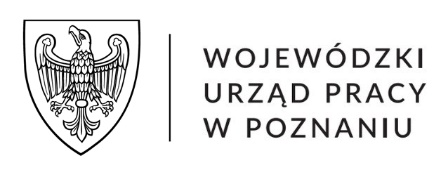      WUPIII/3/0724/94/2022Zapytanie ofertoweWojewództwo Wielkopolskie - Wojewódzki Urząd Pracy w Poznaniuul. Szyperska 1461-754 PoznańŚwiadczenie usługi monitorowania systemu alarmowego w Wojewódzkim Urzędzie Pracy w Poznaniu – Oddział Zamiejscowy w Pile, Koninie i Lesznie.Zamówienie zostało podzielone na 3 części. Zamawiający przewiduje możliwość składania oferty przez Wykonawcę w odniesieniu do wybranych lub wszystkich części zamówienia:Opis przedmiotu zamówienia: Świadczenie usług monitorowania systemu alarmowego 
w Wojewódzkim Urzędzie Pracy w Pracy – Oddział Zamiejscowy w Pile – część 1:Świadczenie usługi monitorowania systemu alarmowego zainstalowanego w budynku Wojewódzkiego Urzędu Pracy w Poznaniu Oddział Zamiejscowy w Pile przy al. Niepodległości 24 w terminie 01.01.2023 r. – 31.12.2023 r.:monitorowanie systemu włamania poza godzinami pracy Urzędu w dni robocze, 
tj. od poniedziałku do piątku w godzinach 15:30 – 7:30 oraz całodobowo w soboty 
i niedziele oraz pozostałe dni ustawowo wolne od pracy,transmisja realizowana będzie za pośrednictwem modułu i sygnału GSM,system alarmu włamania obejmuje trzy kondygnacje tj. parter, I piętro, II piętro budynku.Zobowiązywania Wykonawcy:monitorowanie i przyjmowanie sygnałów systemu sygnalizacji włamania z obiektu Zamawiającego realizowane będzie poza godzinami pracy Urzędu w dni robocze, 
tj. od poniedziałku do piątku w godzinach 15:30 – 7:30 oraz całodobowo w soboty 
i niedziele oraz pozostałe dni ustawowo wolne od pracy,posiadanie centrum monitorowania z całodobową obsługą, odpowiednio zabezpieczone przed dostępem osób postronnych oraz próbami celowego uszkodzenia, zniszczenia lub zakłócenia jego pracy. Oddalone centrum monitorowania musi ponadto spełniać następujące wymogi:posiadać optyczno-akustyczną sygnalizację stanów alarmowych 
oraz sygnalizację wykrycia uszkodzenia torów i urządzeń transmisji sygnału alarmowego,zasilanie ze źródła rezerwowego powinno pozwalać na niezakłóconą pracę centrum w czasie nie krótszym niż 36 godzin,całodobowa obsługa serwisowa centrum powinna przywrócić zdolność monitorowania systemu alarmowego chronionego obiektu w czasie 
nie dłuższym niż 30 minut,centrum musi zapewnić możliwość rejestracji, archiwizacji i odtworzenia wszystkich monitorowanych zdarzeń zaistniałych w systemie z okresu ostatnich 3 miesięcy,całodobowy nadzór i utrzymanie w stałej sprawności technicznej stacji bazowej, 
której zadaniem jest odbiór sygnałów alarmowych z systemu lokalnego Zamawiającego 
do stacji monitorującej zainstalowanej w siedzibie Wykonawcy i będącej w dyspozycji Wykonawcy,zapewnienie gotowości do interwencji grupy patrolowej, składającej się z co najmniej 
2 kwalifikowanych pracowników ochrony, spełniających wymagania określone w art. 26 ust. 3 ustawy z dnia 22 sierpnia 1997 r. o ochronie osób i mienia (Dz.U. z 2021 r. 
poz. 1995) wyposażonych w środki przymusu bezpośredniego, w tym: kajdanki, pałka, gaz obezwładniający oraz posiadających niezależną łączność umożliwiającą bezpośredni kontakt z centrum monitorowania i samochód patrolowy,niezwłoczna interwencja i przyjazd grupy patrolowej w czasie nieprzekraczającym 
20 minut od odebrania sygnału o alarmie i podjęcia czynności ochronnych. 
Po dokonaniu stosownych sprawdzeń, podjęcie działań, jeśli będą konieczne, takich jak: powiadomienie Policji, Straży Pożarnej, Pogotowia Ratunkowego, osób wskazanych przez Zamawiającego oraz zabezpieczenie chronionego obiektu do czasu przybycia osób wskazanych przez Zamawiającego, Policji, Straży Pożarnej, Pogotowia Ratunkowego, 
w cenie abonamentu za usługę monitoringu,wezwanie grupy patrolowej przez Zamawiającego nastąpi w okolicznościach wskazujących na zaistnienie przestępstwa, bądź w sytuacji uzasadniającej podejrzenie jego popełnienia, takiej jak brak uszkodzeń, lecz: otwarte drzwi czy okna, zauważone ruchy wewnątrz zamkniętego obiektu, światło mogące oznaczać pożar, itp.,zgłaszanie Zamawiającemu każdego przypadku uszkodzenia, bądź jakiejkolwiek innej niesprawności łącza telefonicznego, wykrytego przez stację monitorującą, mających wpływ na monitorowanie systemu alarmowego,utrzymanie systemu alarmowego w chronionym obiekcie przez czas trwania umowy 
w stanie sprawnym technicznie, w tym dokonywania odpowiednich czynności konserwacyjnych i okresowych przeglądów.Koszty dojazdu grupy patrolowej zostaną uwzględnione przez Wykonawcę w cenie abonamentu 
za usługę monitoringu, za wyjątkiem zaistnienia alarmu nieuzasadnionego, zawinionego przez Zamawiającego, jednakże w ciągu trwania umowy, Zamawiający ma prawo do bezpłatnego skorzystania z 12 alarmów nieuzasadnionych (1 raz w każdym miesiącu obowiązywania umowy).Za alarmy nieuzasadnione uznaje się sygnały z chronionego obiektu, w którym grupa patrolowa 
nie stwierdziła żadnych widocznych oznak włamania, napadu lub usiłowania włamania 
lub napadu, w szczególności alarmy spowodowane przez użytkownika przy rozbrajaniu 
lub uzbrajaniu systemu, przez pozostawienie w obiekcie otwartych okien, pracujących urządzeń technicznych, ewentualnie wywołane samoczynnie przez system alarmowy. Odwołanie alarmu w komunikacie telefonicznym zawierającym hasło powinno nastąpić nie później niż 2 minuty 
po zajściu zdarzenia.Zamawiający zobowiązuje się powiadomić telefonicznie Wykonawcę o wszystkich zmianach mających związek z funkcjonowaniem obiektu w systemie monitorowania alarmów.Opis przedmiotu zamówienia: Świadczenie usług monitorowania systemu alarmowego 
w Wojewódzkim Urzędzie Pracy w Pracy – Oddział Zamiejscowy w Koninie – część 2:Świadczenie usługi monitorowania systemu alarmowego zainstalowanego w budynku Wojewódzkiego Urzędu Pracy w Poznaniu Oddział Zamiejscowy w Koninie przy ul. Zakładowej 4, w terminie 01.01.2023 r. – 31.12.2023 r.:monitorowanie systemu włamania poza godzinami pracy Urzędu w dni robocze, 
tj. od poniedziałku do piątku w godzinach 15:30 – 7:30 oraz całodobowo w soboty 
i niedziele oraz pozostałe dni ustawowo wolne od pracy,transmisja realizowana będzie za pośrednictwem modułu i sygnału GSM.	W budynku biurowym jest zainstalowana instalacja przewodowa systemu sygnalizacji włamania, ppoż. i zalania. System alarmowy, który jest własnością Powiatowego Urzędu Pracy w Koninie, podzielony jest na trzy podsystemy. W skład pierwszego podsystemu wchodzi strefa składająca się z pomieszczeń 
w piwnicy chronionych przez czujki dymu i czujki zalania zamontowane w pomieszczeniach archiwum 
oraz w węźle cieplnym, której monitorowanie jest przedmiotem zamówienia.	Monitorowanie systemu alarmowego oraz konserwację systemu, z wyłączeniem podsystemu opisanego powyżej, prowadzi firma, z którą PUP w Koninie na te usługi zawarł umowę.	W ramach usługi Wykonawca podpisze porozumienie z firmą świadczącą usługi monitoringu 
i konserwacji systemu alarmowego, normujące dokonywanie prac konserwacyjno-naprawczych w czasie trwania umowy o zamówienie publiczne.Zobowiązywania Wykonawcy:monitorowanie i przyjmowanie sygnałów systemu sygnalizacji włamania z obiektu Zamawiającego realizowane będzie poza godzinami pracy Urzędu w dni robocze, 
tj. od poniedziałku do piątku w godzinach 15:30 – 7:30 oraz całodobowo w soboty 
i niedziele oraz pozostałe dni ustawowo wolne od pracy,posiadanie centrum monitorowania z całodobową obsługą, odpowiednio zabezpieczone przed dostępem osób postronnych oraz próbami celowego uszkodzenia, zniszczenia lub zakłócenia jego pracy. Oddalone centrum monitorowania musi ponadto spełniać następujące wymogi:posiadać optyczno-akustyczną sygnalizację stanów alarmowych 
oraz sygnalizację wykrycia uszkodzenia torów i urządzeń transmisji sygnału alarmowego,zasilanie ze źródła rezerwowego powinno pozwalać na niezakłóconą pracę centrum w czasie nie krótszym niż 36 godzin,całodobowa obsługa serwisowa centrum powinna przywrócić zdolność monitorowania systemu alarmowego chronionego obiektu w czasie 
nie dłuższym niż 30 minut,centrum musi zapewnić możliwość rejestracji, archiwizacji i odtworzenia wszystkich monitorowanych zdarzeń zaistniałych w systemie z okresu ostatnich 3 miesięcy,całodobowy nadzór i utrzymanie w stałej sprawności technicznej stacji bazowej, 
której zadaniem jest odbiór sygnałów alarmowych z systemu lokalnego Zamawiającego 
do stacji monitorującej zainstalowanej w siedzibie Wykonawcy i będącej w dyspozycji Wykonawcy,zapewnienie gotowości do interwencji grupy patrolowej, składającej się z co najmniej 
2 kwalifikowanych pracowników ochrony, spełniających wymagania określone w art. 26 ust. 3 ustawy z dnia 22 sierpnia 1997 r. o ochronie osób i mienia (Dz.U. z 2021 r. 
poz. 1995) wyposażonych w środki przymusu bezpośredniego, w tym: kajdanki, pałka, gaz obezwładniający oraz posiadających niezależną łączność umożliwiającą bezpośredni kontakt z centrum monitorowania i samochód patrolowy,niezwłoczna interwencja i przyjazd grupy patrolowej w czasie nieprzekraczającym 
20 minut od odebrania sygnału o alarmie i podjęcia czynności ochronnych, Po dokonaniu stosownych sprawdzeń, podjęcie działań, jeśli będą konieczne, takich 
jak: powiadomienie Policji, Straży Pożarnej, Pogotowia Ratunkowego, osób wskazanych przez Zamawiającego oraz zabezpieczenie chronionego obiektu do czasu przybycia osób wskazanych przez Zamawiającego, Policji, Straży Pożarnej, Pogotowia Ratunkowego, 
w cenie abonamentu za usługę monitoringu,wezwanie grupy patrolowej przez Zamawiającego nastąpi w okolicznościach wskazujących na zaistnienie przestępstwa, bądź w sytuacji uzasadniającej podejrzenie jego popełnienia, takiej jak brak uszkodzeń, lecz: otwarte drzwi czy okna, zauważone ruchy wewnątrz zamkniętego obiektu, dochodzące stamtąd odgłosy, światło mogące oznaczać pożar, itp.,zgłaszanie Zamawiającemu każdego przypadku uszkodzenia, bądź jakiejkolwiek innej niesprawności łącza telefonicznego, wykrytego przez stację monitorującą, mających wpływ na monitorowaniu systemu alarmowego.Koszty dojazdu grupy patrolowej zostaną uwzględnione przez Wykonawcę w cenie abonamentu 
za usługę monitoringu, za wyjątkiem zaistnienia alarmu nieuzasadnionego, zawinionego przez Zamawiającego, jednakże w ciągu trwania umowy, Zamawiający ma prawo do bezpłatnego skorzystania z 12 alarmów nieuzasadnionych (1 raz w każdym miesiącu obowiązywania umowy).Za alarmy nieuzasadnione uznaje się sygnały z chronionego obiektu, w którym grupa patrolowa 
nie stwierdziła żadnych widocznych oznak włamania, napadu lub usiłowania włamania 
lub napadu, w szczególności alarmy spowodowane przez użytkownika przy rozbrajaniu 
lub uzbrajaniu systemu, przez pozostawienie w obiekcie otwartych okien, pracujących urządzeń technicznych, ewentualnie wywołane samoczynnie przez system alarmowy. Odwołanie alarmu w komunikacie telefonicznym zawierającym hasło powinno nastąpić nie później niż 2 minuty 
po zajściu zdarzenia.Zamawiający zobowiązuje się powiadomić telefonicznie Wykonawcę o wszystkich zmianach mających związek z funkcjonowaniem obiektu w systemie monitorowania alarmów.Opis przedmiotu zamówienia: Świadczenie usług monitorowania systemu alarmowego 
w Wojewódzkim Urzędzie Pracy w Pracy – Oddział Zamiejscowy w Lesznie – część 3:Świadczenie usługi monitorowania systemu alarmowego zainstalowanego w budynku Wojewódzkiego Urzędu Pracy w Poznaniu Oddział Zamiejscowy w Lesznie przy ul. Śniadeckich 5 w terminie 01.01.2023 r. – 31.12.2023 r.:monitorowanie systemu włamania poza godzinami pracy Urzędu w dni robocze, 
tj. od poniedziałku do piątku w godzinach 15:30 – 7:30 oraz całodobowo w soboty 
i niedziele oraz pozostałe dni ustawowo wolne od pracy,transmisja realizowana będzie za pośrednictwem modułu i sygnału GSM,system obejmuje jedną kondygnację tj. I piętro, budynku – pomieszczenia biurowe 
i korytarz.Zobowiązywania Wykonawcy:monitorowanie i przyjmowanie sygnałów systemu sygnalizacji włamania z obiektu Zamawiającego realizowane będzie poza godzinami pracy Urzędu w dni robocze, 
tj. od poniedziałku do piątku w godzinach 15:30 – 7:30 oraz całodobowo w soboty 
i niedziele oraz pozostałe dni ustawowo wolne od pracy,posiadanie centrum monitorowania z całodobową obsługą, odpowiednio zabezpieczone przed dostępem osób postronnych oraz próbami celowego uszkodzenia, zniszczenia lub zakłócenia jego pracy. Oddalone centrum monitorowania musi ponadto spełniać następujące wymogi:posiadać optyczno-akustyczną sygnalizację stanów alarmowych 
oraz sygnalizację wykrycia uszkodzenia torów i urządzeń transmisji sygnału alarmowego,zasilanie ze źródła rezerwowego powinno pozwalać na niezakłóconą pracę centrum w czasie nie krótszym niż 36 godzin,całodobowa obsługa serwisowa centrum powinna przywrócić zdolność monitorowania systemu alarmowego chronionego obiektu w czasie 
nie dłuższym niż 30 minut,centrum musi zapewnić możliwość rejestracji, archiwizacji i odtworzenia wszystkich monitorowanych zdarzeń zaistniałych w systemie z okresu ostatnich 3 miesięcy.całodobowy nadzór i utrzymanie w stałej sprawności technicznej stacji bazowej, 
której zadaniem jest odbiór sygnałów alarmowych z systemu lokalnego Zamawiającego 
do stacji monitorującej zainstalowanej w siedzibie Wykonawcy i będącej w dyspozycji Wykonawcy,zapewnienie gotowości do interwencji grupy patrolowej, składającej się z co najmniej 
2 kwalifikowanych pracowników ochrony, spełniających wymagania określone w art. 26 ust. 3 ustawy z dnia 22 sierpnia 1997 r. o ochronie osób i mienia (Dz.U. z 2021 r. 
poz. 1995) wyposażonych w środki przymusu bezpośredniego, w tym: kajdanki, pałka, gaz obezwładniający oraz posiadających niezależną łączność umożliwiającą bezpośredni kontakt z centrum monitorowania i samochód patrolowy,niezwłoczna interwencja i przyjazd grupy patrolowej w czasie nieprzekraczającym 
20 minut od odebrania sygnału o alarmie i podjęcia czynności ochronnych. 
Po dokonaniu stosownych sprawdzeń, podjęcie działań, jeśli będą konieczne, takich 
jak: powiadomienie Policji, Straży Pożarnej, Pogotowia Ratunkowego, osób wskazanych przez Zamawiającego oraz zabezpieczenie chronionego obiektu do czasu przybycia osób wskazanych przez Zamawiającego, Policji, Straży Pożarnej, Pogotowia Ratunkowego, 
w cenie abonamentu za usługę monitoringu,wezwanie grupy patrolowej przez Zamawiającego nastąpi w okolicznościach wskazujących na zaistnienie przestępstwa, bądź w sytuacji uzasadniającej podejrzenie jego popełnienia, takiej jak brak uszkodzeń, lecz: otwarte drzwi czy okna, zauważone ruchy wewnątrz zamkniętego obiektu, światło mogące oznaczać pożar, itp.,zgłaszanie Zamawiającemu każdego przypadku uszkodzenia, bądź jakiejkolwiek innej niesprawności łącza telefonicznego, wykrytego przez stację monitorującą, mających wpływ na monitorowaniu systemu alarmowego,utrzymanie systemu alarmowego w chronionym obiekcie przez czas trwania umowy 
w stanie sprawnym technicznie, w tym dokonywania odpowiednich czynności konserwacyjnych i okresowych przeglądów.Koszty dojazdu grupy patrolowej zostaną uwzględnione przez Wykonawcę w cenie abonamentu 
za usługę monitoringu, za wyjątkiem zaistnienia alarmu nieuzasadnionego, zawinionego przez Zamawiającego, jednakże w ciągu trwania umowy, Zamawiający ma prawo do bezpłatnego skorzystania z 12 alarmów nieuzasadnionych (1 raz w każdym miesiącu obowiązywania umowy).Za alarmy nieuzasadnione uznaje się sygnały z chronionego obiektu, w którym grupa patrolowa 
nie stwierdziła żadnych widocznych oznak włamania, napadu lub usiłowania włamania 
lub napadu, w szczególności alarmy spowodowane przez użytkownika przy rozbrajaniu 
lub uzbrajaniu systemu, przez pozostawienie w obiekcie otwartych okien, pracujących urządzeń technicznych, ewentualnie wywołane samoczynnie przez system alarmowy. Odwołanie alarmu w komunikacie telefonicznym zawierającym hasło powinno nastąpić nie później niż 2 minuty 
po zajściu zdarzenia.Zamawiający zobowiązuje się powiadomić telefonicznie Wykonawcę o wszystkich zmianach mających związek z funkcjonowaniem obiektu w systemie monitorowania alarmów.Od dnia podpisania umowy, lecz nie wcześniej niż od dnia 1 stycznia 2023 r., do 31 grudnia 2023 r., 
lub do wykorzystania wartości na jaką zawarto umowę – dotyczy części 1-3.Wykonawca jest związany ofertą przez okres 30 dni od dnia upływu terminu składania ofert.Pierwszym dniem terminu związania ofertą jest dzień, w którym upływa termin składania ofert.W przypadku gdy wybór najkorzystniejszej oferty nie nastąpi przed upływem terminu związania ofertą, Zamawiający przed upływem terminu związania ofertą może zwrócić  się do Wykonawców o wyrażenie zgody na przedłużenie tego terminu o wskazywany przez niego okres, nie dłuższy niż 30 dni.Przedłużenie terminu związania ofertą, o którym mowa w ust. 3 niniejszego rozdziału, wymaga złożenia przez Wykonawcę pisemnego oświadczenia o wyrażeniu zgody na przedłużenie terminu związania ofertą. Oświadczenie o wyrażeniu zgody powinno być złożone w jednej z form lub postaci przewidzianych dla złożenia oferty.O udzielenie zamówienia mogą się ubiegać Wykonawcy, którzy spełniają warunki udziału 
w postępowaniu.Warunki udziału w postępowaniu dotyczą posiadania kompetencji lub uprawnień do prowadzenia określonej działalności zawodowej, o ile wynika to z odrębnych przepisów. Zamawiający uzna, 
że Wykonawca spełnia ww. warunek, jeśli wykaże, że w okresie ostatnich trzech lat przed upływem terminu składania ofert, a jeżeli okres prowadzenia działalności jest krótszy – w tym okresie, wykonał należycie co najmniej jedno świadczenie monitoringu o wartości nie mniejszej niż 1 000,00 zł brutto oraz załączy dowody potwierdzające, że ww. zamówienie zostało wykonane lub jest wykonywane należycie – dotyczy części 1-3.W celu potwierdzenia spełnienia warunków udziału w postępowaniu określonych przez Zamawiającego, Wykonawca składa oświadczenie o spełnianiu warunków udziału w postępowaniu – według wzoru stanowiącego załącznik nr 2 do zapytania ofertowego: wykazu dostaw lub usług wykonanych, a w przypadku świadczeń powtarzających się lub ciągłych również wykonywanych wraz z podaniem ich wartości, przedmiotu, dat wykonania i podmiotów, na rzecz których dostawy lub usługi zostały wykonane lub są wykonywane oraz  załączenia dowodów określających, czy te usługi 
lub dostawy zostały wykonane lub są wykonywane należycie, a jeżeli Wykonawca 
z przyczyn niezależnych od niego nie jest w stanie uzyskać tych dokumentów – oświadczenie Wykonawcy – według wzoru stanowiącego załącznik nr 4 do zapytania ofertowego – dotyczy części 
1-3.O udzielenie zamówienia mogą ubiegać się Wykonawcy, którzy nie podlegają wykluczeniu 
z postępowania.Na podstawie art. 7 ust. 1 ustawy z dnia 13 kwietnia 2022 r. o szczególnych rozwiązaniach 
w zakresie przeciwdziałania wspieraniu agresji na Ukrainę oraz służących ochronie bezpieczeństwa narodowego (Dz. U. z 2022 r. poz. 835) (dalej jako: ustawa) z postępowania o udzielenie zamówienia publicznego  wyklucza się Wykonawcę:wymienionego w wykazach określonych w rozporządzeniu 765/2006i rozporządzeniu 269/2014 albo wpisanego na listę na podstawie decyzji w sprawie wpisu na listę rozstrzygającej o zastosowaniu środka, o którym mowa w art. 1 pkt 3 ustawy;którego beneficjentem rzeczywistym w rozumieniu ustawy z dnia 1 marca 2018 r. 
o przeciwdziałaniu praniu pieniędzy oraz finansowaniu terroryzmu (Dz. U. z 2022 r. 
poz. 593, 655, 835) jest osoba wymieniona w wykazach określonych w rozporządzeniu 765/2006 
i rozporządzeniu 269/2014 albo wpisana na listę lub będąca takim beneficjentem rzeczywistym 
od dnia 24 lutego 2022 r., o ile została wpisana na listę na podstawie decyzji w sprawie wpisu na listę rozstrzygającej o zastosowaniu środka, o którym mowa w art. 1 pkt 3 ustawy;którego jednostką dominującą w rozumieniu art. 3 ust. 1 pkt 37 ustawy z dnia 
29 września 1994 r. o rachunkowości (Dz. U. z 2021 r. poz. 217, 2105 i 2106) jest podmiot wymieniony w wykazach określonych w rozporządzeniu 765/2006 i rozporządzeniu 269/2014 albo wpisany 
na listę lub będący taką jednostką dominującą od dnia 24 lutego 2022 r., o ile został wpisany na listę na podstawie decyzji w sprawie wpisu na listę rozstrzygającej o zastosowaniu środka, o którym mowa w art. 1 pkt 3 ustawy.Powyższe wykluczenie następować będzie na okres trwania ww. okoliczności. W celu wykazania braku podstaw wykluczenia z postępowania Wykonawca składa „Oświadczenie Wykonawcy” – według wzoru stanowiącego załącznik nr 3 do zapytania ofertowegoZamawiający dokona oceny braku podstaw wykluczenia Wykonawcy z udziału w postępowaniu na podstawie oświadczenia, o którym mowa w ust. 3 niniejszego Rozdziału.Ofertę wraz z niezbędnymi informacjami, koniecznymi do wyboru najkorzystniejszej oferty 
wg załączonego Formularza ofertowego (załącznik nr 1), Wykonawca winien złożyć w terminie do dnia 28 listopada 2022 r., do godziny 8:30. Otwarcie ofert nastąpi w dniu 28 listopada 2022 r., 
o godzinie 9:00.Oferta musi być sporządzona w języku polskim i mieć formę pisemną albo formę elektroniczną 
lub postać elektroniczną.Jeżeli Wykonawca składa ofertę w formie pisemnej to powinna być opatrzona własnoręcznym podpisem oraz umieszczona w zamkniętym opakowaniu, uniemożliwiającym odczytanie zawartości, bez uszkodzenia tego opakowania. Za pożądane Zamawiający uważa zszycie/spięcie stron oferty 
w sposób zapobiegający zdekompletowaniu zawartości. Opakowanie winno być oznaczone nazwą 
i adresem Wykonawcy oraz zaadresowane i opisane następująco:Jeżeli Wykonawca składa ofertę w formie elektronicznej albo w postaci elektronicznej opatrzonej podpisem zaufanym albo podpisem osobistym, to ofertę składa na adres email: administracja@wup.poznan.pl, ponadto: oferta  musi zostać zaszyfrowana poprzez opatrzenie jej hasłem dostępowym uniemożliwiającym otwarcie oferty bez jego posiadania. W tym celu Wykonawca może posłużyć się m.in narzędziami oferowanymi przez oprogramowanie, w którym przygotowuje dokument,Wykonawca przesyła Zamawiającemu hasło dostępu do oferty na adres email: administracja@wup.poznan.pl, po terminie składania ofert, ale przed terminem otwarcia wskazanym w ust. 1,  przesłanie hasła dostępu przed upływem terminu składania ofert lub po upływie terminu otwarcia ofert lub niezaszyfrowanie oferty, będzie podstawą do odrzucenia oferty.Otwarcie ofert następuje niezwłocznie po upływie terminu do ich składania, z tym że dzień, w którym upływa termin składania ofert, jest dniem ich otwarcia. Jeżeli otwarcie ofert następuje przy użyciu sytemu teleinformatycznego, w przypadku awarii tego systemu, która powoduje brak możliwości otwarcia ofert w terminie określonym przez Zamawiającego, otwarcie ofert (w tym złożonych w formie pisemnej) następuje niezwłocznie 
po usunięciu awarii.Zamawiający za datę złożenia oferty, oświadczeń, pełnomocnictwa lub innych dokumentów przy użyciu poczty elektronicznej uzna  datę i godzinę wprowadzenia albo przeniesienia dokumentu elektronicznego do systemu teleinformatycznego Zamawiającego.W przypadku, gdy zostaną złożone oferty w formie pisemnej oraz w formie elektronicznej lub w postaci elektronicznej, Zamawiający w pierwszej kolejności otwiera oferty złożone w formie elektronicznej 
lub w postaci elektronicznej.Wykonawca może przed upływem terminu składania ofert zmienić lub wycofać swoją ofertę 
bez żadnych skutków prawnych i finansowych.Zmiana lub wycofanie oferty następuje poprzez złożenie przez Wykonawcę pisemnego oświadczenia określającego zakres zmian lub wyrażającego wolę wycofania oferty. Oświadczenie o zmianie 
lub wycofaniu oferty musi zawierać co najmniej nazwę i adres Wykonawcy, treść oświadczenia 
o zmianie lub wycofaniu oferty oraz podpis Wykonawcy. Powyższe oświadczenie winno być złożone 
w jednej z form lub postaci opisanych w ust. 3 albo ust. 4 niniejszego rozdziału i podpisane przez osobę upoważnioną do składania oświadczeń woli w imieniu Wykonawcy.W sytuacji kiedy Zamawiający nie będzie mógł zapoznać się z treścią przesłanego pliku zawierającego ofertę (nie można otworzyć pobranego pliku, przesłane hasło dostępu jest nieprawidłowe,  dokument jest uszkodzony), Zamawiający odrzuci ofertę.Maksymalny rozmiar plików przesyłanych w jednej wiadomości email to 20 MB. Zamawiający dopuszcza przesyłanie oferty w kilku wiadomościach email, co powinno być wyraźnie zaznaczone przez Wykonawcę w treści tych wiadomości.Wykonawca winien złożyć tylko jedną ofertę i tylko w jednej z form (pisemna 
albo elektroniczna) albo w postaci elektronicznej, w której musi być zaoferowana tylko jedna cena, a oferta musi zostać złożona do Zamawiającego, nie później niż w terminie wyznaczonym 
na składanie ofert. Złożenie większej liczby ofert spowoduje odrzucenie wszystkich ofert złożonych przez danego Wykonawcę, chyba że wszystkie oferty złożone przez Wykonawcę są identycznej treści i są zgodne z zapytaniem ofertowym.Oferta powinna być przygotowana zgodnie z wymaganiami zapytania ofertowego, zawierać wszystkie wymagane dokumenty i oświadczenia, określone w treści zapytania ofertowego.Oferta powinna być podpisana przez osobę/y uprawnioną/e do składania oświadczenia woli 
w imieniu Wykonawcy.Upoważnienie osób podpisujących: formularz ofertowy, załączniki i inne oświadczenia 
oraz dokumenty, wynikać musi bezpośrednio z dokumentów określających status prawny Wykonawcy. W przypadku, gdy Wykonawcę reprezentuje Pełnomocnik wraz z ofertą winno 
być złożone pełnomocnictwo dla tej osoby określające jego zakres.Wykonawcy mogą wspólnie ubiegać się o udzielenie zamówienia. W takim przypadku Wykonawcy, ustanawiają Pełnomocnika do reprezentowania ich w postępowaniu o udzielenie zamówienia, 
albo do reprezentowania w postępowaniu i zawarcia umowy w sprawie zamówienia publicznego. Dokument ustanawiający Pełnomocnika przekazuje się:w formie pisemnej albo jako cyfrowe odwzorowanie tego dokumentu opatrzone kwalifikowanym podpisem elektronicznym albo podpisem zaufanym albo podpisem osobistym,w formie elektronicznej albo w postaci elektronicznej opatrzonej podpisem zaufanym 
albo podpisem osobistym.Dokument ustanawiający Pełnomocnika winien być podpisany przez uprawnionego/ych przedstawiciela/i Wykonawcy/ów.Umocowanie do złożenia oferty przez wspólnika w spółce cywilnej może wynikać również 
z oryginału lub kopii umowy lub uchwały wspólników lub cyfrowego odwzorowania tych dokumentów poświadczonego przez wszystkich wspólników uprawnionych do reprezentowania spółki.W przypadku oferty składanej wspólnie przez Wykonawców ubiegających się o udzielenie zamówienia:ocena warunku udziału będzie dokonana łącznie w stosunku do Wykonawców ubiegających 
się wspólnie o udzielenie zamówienia, z wyłączeniem warunku dotyczącego uprawnień 
do prowadzenia określonej działalności gospodarczej lub zawodowej. Warunek ten jest spełniony, jeżeli co najmniej jeden z Wykonawców wspólnie ubiegających się o udzielenie zamówienia posiada uprawnienia do prowadzenia określonej działalności gospodarczej 
lub zawodowej i zrealizuje roboty budowlane, dostawy lub usługi, do których realizacji 
te uprawnienia są wymagane,ocena potwierdzenia braku podstaw wykluczenia dokonana będzie odrębnie w stosunku 
do każdego z Wykonawców.Wszelkie koszty związane z przygotowaniem i złożeniem oferty ponosi Wykonawca.Zamawiający nie przewiduje zwrotu kosztów udziału w zapytaniu ofertowym.Wykonawca składa w szczególności: wypełniony załącznik nr 1 do zapytania ofertowego – Formularz ofertowy, Oświadczenie Wykonawcy o spełnianiu warunków udziału w postępowaniu – Załącznik nr 2 do zapytania ofertowego,Oświadczenie o braku podstaw wykluczenia z postępowania – Załącznik nr 3 
do zapytania ofertowego,Wykaz usług – Załącznik nr 4 do zapytania ofertowego.Załączniki do zapytania ofertowego przedstawiane są w formie wzorów. Wykonawca może przedstawić załączniki wg własnego układu graficznego, lecz muszą one zawierać wszystkie zapisy 
i informacje ujęte we wzorach.Zamawiający oceni i porówna jedynie te oferty, które nie zostaną odrzucone przez Zamawiającego.Oferty zostaną ocenione przez Zamawiającego w oparciu o następujące kryteria i ich wagę:Cena brutto – waga: 60 pktDeklarowany czas przyjazdu grupy interwencyjnej do siedziby Wojewódzkiego Urzędu Pracy w Poznaniu – Oddziałów Zamiejscowych w Pile, Koninie i Lesznie od otrzymania zgłoszenia – waga: maksymalnie 40 pkt.Maksymalna liczba punktów w kryterium równa jest określonej wadze kryterium w pkt. Kryteria określone w ust. 2 oceniane będą w następujący sposób:Cena brutto:Cn						    Cbogdzie:P1 – liczba punktów w kryterium „Cena brutto”	Cn – najniższa cena ofertowa brutto spośród badanych ofert	Cbo – cena brutto badanej ofertyDeklarowany czas przyjazdu grupy interwencyjnej do siedziby Wojewódzkiego Urzędu Pracy w Poznaniu – Oddziałów Zamiejscowych w Pile, Koninie i Lesznie od otrzymania zgłoszenia:maksymalnie 40 pkt:do 10 minut: 40 pkt,do 15 minut: 20 pkt,do 20 minut: 0 pkt.Punkty uzyskane w wyżej wymienionych kryteriach sumują się, a uzyskana łączna liczba punktów stanowić będzie całkowitą ocenę punktową oferty.Łączna ocena punktowa liczona będzie z dokładnością do dwóch miejsc po przecinku. Za najkorzystniejszą uważa się ofertę, która otrzymała najwyższą liczbę punktów w określonych przez Zamawiającego kryteriach. Wykonawca określa cenę całkowitą realizacji zamówienia poprzez wskazanie jej w Formularzu ofertowym.Wykonawca uwzględniając wszystkie wymogi, o których mowa w niniejszym zapytaniu ofertowym, powinien w cenie brutto ująć wszelkie koszty niezbędne dla prawidłowego i pełnego wykonania przedmiotu zamówienia, a także ewentualne zastosowane upusty i rabaty.Przy wyliczaniu ceny brutto przyjmuje się zasadę, że cenę brutto tworzy cena netto powiększona 
o podatek VAT. Cena brutto winna być wyrażona w złotych polskich. W złotych polskich będą prowadzone również rozliczenia pomiędzy Zamawiającym a Wykonawcą. Całkowita cena brutto wykonania zamówienia powinna być wyrażona liczbowo i słownie. Cenę całkowitą należy podać z dokładnością do dwóch miejsc po przecinku.Do wyliczenia ceny brutto, Wykonawca zastosuje właściwą stawkę podatku od towarów 
i usług (VAT) w wysokości procentowej obowiązującej w dniu wszczęcia postępowania. Obowiązek ustalenia właściwej stawki VAT spoczywa na Wykonawcy.Cena określona przez Wykonawcę w ofercie nie będzie zmieniana w toku realizacji przedmiotu zamówienia. Nie przewiduje się żadnych przedpłat ani zaliczek na poczet realizacji przedmiotu umowy, a płatność nastąpi zgodnie z zapisami w umowie.W ofercie Wykonawca winien skalkulować cenę dla całości przedmiotu zamówienia.Jeżeli Wykonawca nie złożył wymaganych oświadczeń lub dokumentów potwierdzających spełnianie przez niego warunków udziału, braku podstaw wykluczenia z postępowania złożone oświadczenia lub dokumenty są niekompletne lub zawierają błędy lub budzą wskazane przez Zamawiającego wątpliwości lub zostały złożone w niewłaściwej formie lub postaci, Zamawiający wzywa 
do ich złożenia, uzupełnienia lub poprawienia lub do udzielenia wyjaśnień w terminie przez siebie wskazanym, chyba że mimo ich złożenia, uzupełnienia lub poprawienia lub udzielenia wyjaśnień oferta Wykonawcy podlega odrzuceniu albo konieczne byłoby unieważnienie zapytania ofertowego. Złożone na wezwanie Zamawiającego oświadczenia i dokumenty powinny potwierdzać spełnianie przez Wykonawcę warunków udziału oraz brak podstaw wykluczenia z postępowania, nie później 
niż w dniu, w którym upłynął termin składania ofert.Jeżeli Wykonawca nie złożył wymaganych pełnomocnictw albo złożył wadliwe pełnomocnictwa, Zamawiający wzywa do ich złożenia w terminie przez siebie wskazanym, chyba że mimo ich złożenia oferta Wykonawcy podlega odrzuceniu albo konieczne byłoby unieważnienie zapytania ofertowego.Zamawiający wzywa także, w wyznaczonym przez siebie terminie, do złożenia wyjaśnień dotyczących treści złożonych ofert.Jeżeli zaoferowana cena wydaje się rażąco niska w stosunku do przedmiotu zamówienia i budzi wątpliwości co do możliwości wykonania przedmiotu zamówienia zgodnie z wymaganiami określonymi w zapytaniu ofertowym lub wynikającymi z odrębnych przepisów, Zamawiający może zwrócić się o udzielenie wyjaśnień, w tym złożenie dowodów, dotyczących wyliczenia ceny. Obowiązek wykazania, że oferta nie zawiera rażąco niskiej ceny spoczywa na Wykonawcy.Zamawiający przewiduje możliwość negocjacji cen z Wykonawcą w przypadku, gdy cena najkorzystniejszej oferty przekracza kwotę jaką Zamawiający zamierza przeznaczyć na sfinansowanie zamówienia, przy braku możliwości zwiększenia tej kwoty.Zamawiający poprawia w ofercie:oczywiste omyłki pisarskie,oczywiste omyłki rachunkowe, z uwzględnieniem konsekwencji rachunkowych dokonanych poprawek,inne omyłki polegające na niezgodności oferty z treścią zapytania ofertowego, niepowodujące istotnych zmian w treści oferty- niezwłocznie zawiadamiając o tym Wykonawcę, którego oferta została poprawiona.7. W przypadku, o którym mowa w ust. 6 pkt c) niniejszego rozdziału Zamawiający wyznacza Wykonawcy odpowiedni termin na wyrażenie zgody na poprawienie w ofercie omyłki lub zakwestionowanie 
jej poprawienia. Brak odpowiedzi w wyznaczonym terminie uznaje się za wyrażenie zgody 
na poprawienie omyłki.8. Jeżeli w postępowaniu, nie można  dokonać wyboru oferty najkorzystniejszej ze względu na to, 
że zostały złożone oferty o takiej samej cenie, Zamawiający może wystąpić do Wykonawców, 
którzy złożyli takie oferty, do złożenia ofert dodatkowych. Wykonawca składa ofertę dodatkową 
w jednej z form lub postaci przewidzianych dla oferty podstawowej i nie może zaoferować ceny takiej samej lub wyższej niż zaoferował w złożonej wcześniej ofercie. Zamawiający dokonuje wyboru oferty z niższą ceną.9. Zamawiający, po zatwierdzeniu wyników zapytania ofertowego, niezwłocznie powiadomi Wykonawców, którzy złożyli oferty, o:wyborze najkorzystniejszej oferty, podając nazwę (firmę) albo imię i nazwisko, adres siedziby Wykonawcy, którego ofertę wybrano, oraz nazwy albo imiona i nazwiska, adres siedziby Wykonawców, którzy złożyli oferty, a także punktację przyznaną ofertom w każdym kryterium oceny ofert i łączną punktację.Wykonawcach, których oferty zostały odrzucone, podając uzasadnienie faktyczne,unieważnieniu zapytania ofertowego.W przypadku udostępnienia zapytania ofertowego na stronie internetowej, Zamawiający udostępnia na tej stronie informacje o wyniku postępowania, która zawiera nazwę wybranego Wykonawcy, adres jego siedziby wskazany w ofercie oraz cenę zamówienia.Jeżeli termin związania ofertą upłynął przed wyborem najkorzystniejszej oferty, Zamawiający wzywa Wykonawcę, którego oferta otrzymała najwyższą ocenę, do wyrażenia, w wyznaczonym przez Zamawiającego terminie, pisemnej zgody na wybór jego oferty.W przypadku braku zgody, o której mowa w ust. 11, Zamawiający odrzuca ofertę tego Wykonawcy 
i zwraca się o wyrażenie takiej zgody do kolejnego Wykonawcy, którego oferta została najwyżej oceniona, chyba że zachodzą przesłanki do unieważnienia postępowania.  Jeżeli Wykonawca, którego oferta została wybrana jako najkorzystniejsza, uchyla się od zawarcia umowy w sprawie zamówienia, Zamawiający może wybrać ofertę najkorzystniejszą spośród pozostałych ofert bez przeprowadzania ich ponownego badania i oceny.Za wystarczające do uznania, że Wykonawca uchyla się od zawarcia umowy Zamawiający uznaje dwukrotne bezskuteczne wezwanie Wykonawcy do zawarcia umowy.Do umów zawieranych w wyniku przeprowadzonego zapytania ofertowego stosuje się przepisy ustawy Kodeks cywilny.Zamawiający odrzuca ofertę, jeżeli:jest niezgodna z zapytaniem ofertowym,jej treść nie odpowiada treści Opisu przedmiotu zamówienia lub wymaganiom postawionym Wykonawcom w zapytaniu ofertowym,zawiera błędy w obliczeniu ceny, których nie można poprawić na podstawie rozdz. XII ust. 6 
pkt b) zapytania ofertowego,zawiera rażąco niską cenę w stosunku do przedmiotu zamówienia, tj. Wykonawca, pomimo wezwania, o którym mowa w rozdz. XII ust. 4 zapytania ofertowego, nie złożył wymaganych wyjaśnień albo Wykonawca nie wykazał, że oferta nie zawiera rażąco niskiej ceny,Wykonawca w terminie wskazanym w zawiadomieniu o poprawieniu innej omyłki polegającej 
na niezgodności oferty z treścią zapytania ofertowego, o której mowa w rozdz. XII ust. 6 pkt c) zapytania ofertowego, nie zgodził się na jej poprawienie. Wykonawca, pomimo wezwania, o którym mowa w rozdz. XII ust. 1 lub 2 zapytania ofertowego, nie złożył lub nie uzupełnił lub nie poprawił lub nie udzielił wyjaśnień dotyczących dokumentów lub nie złożył wymaganych pełnomocnictw albo złożył wadliwe pełnomocnictwa,Wykonawca nie wyraził zgody na przedłużenie terminu związania ofertą,została złożona po terminie składania ofert,jest nieważna na podstawie odrębnych przepisów,została złożona przez Wykonawcę niezaproszonego do składania ofert,Wykonawca nie wyraził pisemnej zgody na wybór jego oferty po upływie terminu związania ofertą,hasło dostępu zostało przesłane przed upływem terminu składania ofert lub po upływie terminu otwarcia ofert lub oferta nie została zaszyfrowana,Zamawiający nie mógł zapoznać się z treścią przesłanego pliku zawierającego ofertę (nie można otworzyć pobranego pliku, przesłane hasło dostępu jest nieprawidłowe, dokument 
jest uszkodzony),została złożona przez Wykonawcę podlegającego wykluczeniu z postępowania na podstawie rozdziału VII ust. 2 zapytania ofertowego.Zamawiający unieważnia zapytanie ofertowe w następujących przypadkach:nie złożono żadnej oferty,wszystkie złożone oferty podlegały odrzuceniu,cena najkorzystniejszej oferty lub oferta z najniższą ceną przewyższa kwotę, którą Zamawiający zamierza przeznaczyć na sfinansowanie zamówienia, przy braku możliwości jej zwiększenia 
do ceny najkorzystniejszej oferty lub oferty z najniższą ceną, a negocjacje, o których mowa 
w rozdz. XII ust. 5 zapytania ofertowego, nie przyniosły rezultatu albo Wykonawca odmówił przystąpienia do negocjacji,zostały złożone oferty dodatkowe o takiej samej cenie lub nie złożono dodatkowych ofert.Zamawiający może podjąć decyzję o zamknięciu postępowania bez dokonania wyboru. W takim przypadku Zamawiający niezwłocznie zawiadomi o tym Wykonawców, którzy złożyli oferty. 
W przypadku zamknięcia postępowania przed upływem terminu składania ofert, Zamawiający przekazuje niezwłocznie informację o zamknięciu postępowania Wykonawcom, którym przekazał zapytanie ofertowe a jeżeli zapytanie udostępniane jest na stronie internetowej, udostępnia 
na tej stronie i informuje Wykonawców których powiadomił o wszczęciu postępowania.Projektowane postanowienia umowy: Świadczenie usług monitorowania systemu alarmowego 
w Wojewódzkim Urzędzie Pracy w Pracy – Oddział Zamiejscowy w Pile – część 1:§ 1Przedmiotem umowy jest świadczenie usługi polegającej na monitorowaniu sygnałów 
z systemów alarmowych w Oddziale Zamiejscowym w Pile przy al. Niepodległości 24 
poza godzinami pracy Urzędu, w dni robocze, tj. od 15:30 do 7:30 od poniedziałku do piątku 
oraz całodobowo w soboty i niedziele, a także pozostałe dni ustawowo wolne od pracy.Wykonawca ma obowiązek świadczenia usługi zgodnie z przepisami ustawy z dnia 22 sierpnia 1997 r. o ochronie osób i mienia (Dz.U. z 2021 r. poz. 1995), zapytaniem ofertowym Zamawiającego z dnia …………… r., które stanowi załącznik nr 1 oraz ofertę Wykonawcy 
z dnia …………… r., która stanowi załącznik nr 2 do umowy.W przypadku odebrania sygnału o alarmie lub otrzymania wezwania od Zamawiającego Wykonawca zapewni niezwłoczną interwencję i przyjazd grupy patrolowej w czasie nieprzekraczającym …… minut oraz podjęcie czynności ochronnych.§ 2Za wykonanie przedmiotu umowy, o którym mowa w § 1 ust. 1, w okresie trwania umowy Wykonawca otrzyma wynagrodzenie w wysokości …………… zł netto, tj. …………… zł brutto (cena brutto za jeden miesiąc: …………… zł brutto). Wynagrodzenie rozliczane będzie w okresach miesięcznych.Zamawiający dokonywać będzie zapłaty za przedmiot umowy w terminie 14 dni 
od dnia doręczenia przez Wykonawcę do siedziby Zamawiającego prawidłowo wystawionych faktur VAT, przelewem na rachunek Wykonawcy nr …………………………………………………, wykazany w rejestrze podatników VAT, o którym mowa w art. 96b ustawy o podatku od towarów i usług. Faktura wystawiona będzie każdorazowo w ostatnim dniu roboczym miesiąca, za wyjątkiem miesiąca grudnia, gdzie faktura VAT wystawiona będzie do 15 dnia miesiąca. Wynagrodzenie przysługujące Wykonawcy jest płatne ze środków: budżetowych.Do faktury ustrukturyzowanej zastosowanie mają przepisy Ustawy z dnia 9 listopada 2018 r. 
o elektronicznym fakturowaniu w zamówieniach publicznych, koncesjach na roboty budowlane lub usługi oraz partnerstwie publiczno-prywatnym (Dz.U. 2020 poz. 1666).Zamawiający obliguje wykonawcę do oznaczania faktury VAT słowami „mechanizm podzielonej płatności” w przypadku dostaw towarów lub świadczenia usług, o których mowa w załączniku 
nr 15 do ustawy o podatku od towarów i usług.Zamawiający nie będzie ponosił żadnych dodatkowych kosztów związanych z wykonaniem usługi przez Wykonawcę.Zamawiający wyraża zgodę na wystawianie i otrzymywanie faktury w dowolnym formacie elektronicznym.Faktura VAT w formacie elektronicznym zostanie przesłana z adresu e-mail Wykonawcy: ………………………… na adresy e-mail Zamawiającego: …………………………; …………………………. Faktura zostanie wystawiona na odbiorcę:Wojewódzki Urząd Pracy w Poznaniuul. Szyperska 1461-754 PoznańNIP: 7781379161§ 3Wykonawca zapłaci Zamawiającemu karę umowną w wysokości trzymiesięcznego wynagrodzenia określonego w § 2 ust. 1, w razie wypowiedzenia umowy przez którąkolwiek 
ze Stron z winy Wykonawcy.Wykonawca zapłaci Zamawiającemu karę umowną w wysokości 500,00 zł brutto 
za każdorazowe niedotrzymanie terminu przyjazdu grupy patrolowej.W przypadku wypowiedzenia umowy przez Zamawiającego, Wykonawcy przysługuje wynagrodzenie za wykonaną przez Zamawiającego część umowy.Jeżeli na skutek niewykonania lub nienależytego wykonania części lub całości przedmiotu umowy powstanie szkoda przewyższająca zastrzeżoną karę umowną bądź szkoda powstanie z innych przyczyn niż te, dla których zastrzeżono karę, Zamawiającemu przysługuje prawo dochodzenia odszkodowań na zasadach ogólnych.Wykonawca zobowiązany jest do zapłaty kary umownej w terminie 7 dni od daty wezwania 
do jej zapłacenia, co jest warunkiem wypłaty wynagrodzenia za przedmiot umowy.§ 4Wykonawca posiada ważną polisę ubezpieczeniową o numerze …………… potwierdzającą jego ubezpieczenie od odpowiedzialności cywilnej w zakresie czynności związanych z wykonywaniem przedmiotu niniejszej umowy. W przypadku, gdy termin ważności polisy, o której mowa powyżej upływa przed terminem zakończenia usługi objętej niniejszą umową, Wykonawca zobowiązany jest do zawarcia nowej polisy o sumie ubezpieczenia nie niższej niż określona w polisie przedstawionej w dniu podpisania umowy bądź przedłużenia poprzedniej polisy i dostarczenia tego dokumentu Zamawiającemu. Niedopuszczalne są przerwy w ubezpieczeniu.§ 5Wykonawca zobowiązuje się do posiadania w okresie trwania umowy ważnej koncesji 
na prowadzenie działalności gospodarczej w zakresie usług ochrony osób i mienia. W przypadku, gdy termin ważności koncesji upłynie w okresie realizacji umowy, Wykonawca będzie zobowiązany do dostarczenia nowej koncesji ważnej na czas obowiązywania umowy. Zamawiający wymaga ciągłości w posiadaniu ważnej koncesji w okresie realizacji usługi. W przypadku utraty koncesji lub wystąpienia jakichkolwiek innych przeszkód w wykonywaniu umowy, Wykonawca zobowiązany jest do powiadomienia o tym fakcie Zamawiającego w trybie natychmiastowym.§ 6Zamawiający ma prawo wypowiedzieć umowę ze skutkiem natychmiastowym, w przypadku:utraty lub ograniczenia Wykonawcy koncesji na prowadzenie działalności gospodarczej 
w zakresie usług ochrony osób i mienia, niedostarczenia przez Wykonawcę aktualnej polisy ubezpieczeniowej, o której mowa 
w § 4 ust.1 umowy, rażącego naruszenia przez Wykonawcę istotnych postanowień niniejszej umowy, 
lub wyrządzenia szkody w mieniu Zamawiającego z winy umyślnej Wykonawcy. Wypowiedzenie umowy, o którym mowa w ust. 1, wymaga dla swej ważności zachowania formy pisemnej.§ 7Umowa zostaje zawarta na okres od dnia podpisania umowy, jednak nie wcześniej niż od dnia 
01.01.2023 r. do dnia 31.12.2023 r.§ 8Do współpracy w sprawach związanych z wykonaniem umowy wyznacza się: ze strony Zamawiającego:	…………………………, tel. …………………………, e-mail: …………………………ze strony Wykonawcy: …………………………, tel. …………………………, e-mail: ………………………… Osoby, o których mowa w ust. 1, mogą zostać zastąpione przez inne, co nie będzie stanowiło podstawy do aneksowania umowy, a jedynie pisemnego zawiadomienia.§ 9Do niniejszej umowy mają zastosowanie przepisy ustawy Prawo zamówień publicznych, 
a w sprawach w niej nieuregulowanych stosuje się przepisy Kodeksu Cywilnego.Zmiany umowy wymagają dla swej ważności formy pisemnej pod rygorem nieważności.§ 10Sądem właściwym dla wszystkich spraw, które wynikną z realizacji tej umowy będzie sąd powszechny 
w Poznaniu.Wykaz załączników:Załącznik nr 1 – Formularz cenowyZałącznik nr 3 – Klauzula RODOZałącznik nr 3 do umowy nr……………… z dnia ……………..Klauzula RODOW związku z przetwarzaniem danych osobowych, na podstawie art. 13 ust. 1 i 2 Rozporządzenia Parlamentu Europejskiego i Rady (UE) 2016/679 z dnia 27 kwietnia 2016 r. w sprawie ochrony osób fizycznych w związku z przetwarzaniem danych osobowych i w sprawie swobodnego przepływu takich danych oraz uchylenia dyrektywy 95/46/WE (ogólne rozporządzenie o ochronie danych, zwane dalej RODO) informuję, że: Administratorem Pani/Pana danych osobowych jest Wojewódzki Urząd Pracy z siedzibą 
w Poznaniu przy ul. Szyperskiej 14. Z administratorem danych można się skontaktować poprzez adres poczty elektronicznej wup@wup.poznan.pl, telefonicznie pod numerem 61 846 38 19 lub pisemnie 
na adres siedziby administratora.Wojewódzki Urząd Pracy w Poznaniu wyznaczył inspektora ochrony danych, z którym można 
się skontaktować poprzez adres poczty elektronicznej ochronadanych@wup.poznan.pl lub pisemnie na adres siedziby Urzędu. Z inspektorem ochrony danych można się kontaktować we wszystkich sprawach dotyczących przetwarzania danych osobowych oraz korzystania z praw związanych 
z przetwarzaniem danych, którego dokonuje Wojewódzki Urząd Pracy w Poznaniu.Pana/Pani dane będą przetwarzane w celu zawarcia i realizacji umowy na świadczenie dostawy, 
w związku z zawartą umową oraz w celu archiwalnym, a przetwarzanie odbywa się na podstawie: art. 6 ust. 1 lit b RODO w związku z zawieraną umową, art. 6 ust. 1 lit. e RODO w związku z przepisami ustawy z dnia 14 lipca 1983 r. 
o narodowym zasobie archiwalnym i archiwach.Pani/Pana dane mogą być przekazane na podstawie zawartej umowy powierzenia przetwarzania podmiotowi świadczącemu obsługę systemu IT. Dane mogą być ponadto przekazane osobom fizycznym oraz innym podmiotom korzystającym z uprawnień wynikających z ustawy o dostępie 
do informacji publicznej oraz ustawy prawo zamówień publicznych. Dane mogą być również udostępnione podmiotom kontrolującym oraz innym podmiotom uprawnionym na podstawie przepisów prawa. Dane będą przechowywane do momentu wygaśnięcia obowiązku przechowywania danych wynikającego z przepisów, tj.: dla zamówień współfinansowanych z Europejskich Funduszy Strukturalnych przez okres 10 lat, w pozostałych przypadkach zgodnie z obowiązującymi przepisami prawa.Przysługuje Pani/Panu prawo do dostępu do swoich danych osobowych oraz otrzymania ich kopii, prawo żądania ich sprostowania, usunięcia oraz żądania ograniczenia ich przetwarzania. Przysługuje Pani/Panu prawo do wniesienia sprzeciwu wobec przetwarzania w związku z Pani/ Pana sytuacją szczególną.Przysługuje Pani/Panu również prawo wniesienia skargi do organu nadzorczego zajmującego 
się ochroną danych osobowych, tj. do Prezesa Urzędu Ochrony Danych Osobowych, ul. Stawki 2, 
00-193 Warszawa.Podanie danych osobowych wynika z wyżej wskazanych przepisów prawa i jest niezbędne do zawarcia i realizacji umowy oraz prowadzenia rozliczeń finansowych.……………………………    									            PodpisProjektowane postanowienia umowy: Świadczenie usług monitorowania systemu alarmowego 
w Wojewódzkim Urzędzie Pracy w Pracy – Oddział Zamiejscowy w Koninie – część 2:§ 1Przedmiotem umowy jest świadczenie usługi polegającej na monitorowaniu sygnałów 
z systemów alarmowych w Oddziale Zamiejscowym w Koninie przy ul. Zakładowej 4 
poza godzinami pracy Urzędu, w dni robocze, tj. od 15:30 do 7:30 od poniedziałku do piątku 
oraz całodobowo w soboty i niedziele, a także pozostałe dni ustawowo wolne od pracy.Wykonawca ma obowiązek świadczenia usługi zgodnie z przepisami ustawy z dnia 22 sierpnia 1997 r. o ochronie osób i mienia (Dz.U. z 2021 r. poz. 1995), zapytaniem ofertowym Zamawiającego z dnia …………… r., które stanowi załącznik nr 1 oraz ofertę Wykonawcy 
z dnia …………… r., która stanowi załącznik nr 2 do umowy.W przypadku odebrania sygnału o alarmie lub otrzymania wezwania od Zamawiającego Wykonawca zapewni niezwłoczną interwencję i przyjazd grupy patrolowej w czasie nieprzekraczającym …… minut oraz podjęcie czynności ochronnych.§ 2Za wykonanie przedmiotu umowy, o którym mowa w § 1 ust. 1, w okresie trwania umowy Wykonawca otrzyma wynagrodzenie w wysokości …………… zł netto, tj. …………… zł brutto (cena brutto za jeden miesiąc: …………… zł brutto). Wynagrodzenie rozliczane będzie w okresach miesięcznych.Zamawiający dokonywać będzie zapłaty za przedmiot umowy w terminie 14 dni 
od dnia doręczenia przez Wykonawcę do siedziby Zamawiającego prawidłowo wystawionych faktur VAT, przelewem na rachunek Wykonawcy nr …………………………………………………, wykazany w rejestrze podatników VAT, o którym mowa w art. 96b ustawy o podatku od towarów i usług. Faktura wystawiona będzie każdorazowo w ostatnim dniu roboczym miesiąca, za wyjątkiem miesiąca grudnia, gdzie faktura VAT wystawiona będzie do 15 dnia miesiąca. Wynagrodzenie przysługujące Wykonawcy jest płatne ze środków: budżetowych.Do faktury ustrukturyzowanej zastosowanie mają przepisy Ustawy z dnia 9 listopada 2018 r. 
o elektronicznym fakturowaniu w zamówieniach publicznych, koncesjach na roboty budowlane lub usługi oraz partnerstwie publiczno-prywatnym (Dz.U. 2020 poz. 1666).Zamawiający obliguje wykonawcę do oznaczania faktury VAT słowami „mechanizm podzielonej płatności” w przypadku dostaw towarów lub świadczenia usług, o których mowa w załączniku 
nr 15 do ustawy o podatku od towarów i usług.Zamawiający nie będzie ponosił żadnych dodatkowych kosztów związanych z wykonaniem usługi przez Wykonawcę.Zamawiający wyraża zgodę na wystawianie i otrzymywanie faktury w dowolnym formacie elektronicznym.Faktura VAT w formacie elektronicznym zostanie przesłana z adresu e-mail Wykonawcy: ………………………… na adresy e-mail Zamawiającego: …………………………; …………………………. Faktura zostanie wystawiona na odbiorcę:Wojewódzki Urząd Pracy w Poznaniuul. Szyperska 1461-754 PoznańNIP: 7781379161§ 3Wykonawca zapłaci Zamawiającemu karę umowną w wysokości trzymiesięcznego wynagrodzenia określonego w § 2 ust. 1, w razie wypowiedzenia umowy przez którąkolwiek 
ze Stron z winy Wykonawcy.Wykonawca zapłaci Zamawiającemu karę umowną w wysokości 500,00 zł brutto 
za każdorazowe niedotrzymanie terminu przyjazdu grupy patrolowej.W przypadku wypowiedzenia umowy przez Zamawiającego, Wykonawcy przysługuje wynagrodzenie za wykonaną przez Zamawiającego część umowy.Jeżeli na skutek niewykonania lub nienależytego wykonania części lub całości przedmiotu umowy powstanie szkoda przewyższająca zastrzeżoną karę umowną bądź szkoda powstanie z innych przyczyn niż te, dla których zastrzeżono karę, Zamawiającemu przysługuje prawo dochodzenia odszkodowań na zasadach ogólnych.Wykonawca zobowiązany jest do zapłaty kary umownej w terminie 7 dni od daty wezwania 
do jej zapłacenia, co jest warunkiem wypłaty wynagrodzenia za przedmiot umowy.§ 4Wykonawca posiada ważną polisę ubezpieczeniową o numerze …………… potwierdzającą jego ubezpieczenie od odpowiedzialności cywilnej w zakresie czynności związanych z wykonywaniem przedmiotu niniejszej umowy. W przypadku, gdy termin ważności polisy, o której mowa powyżej upływa przed terminem zakończenia usługi objętej niniejszą umową, Wykonawca zobowiązany jest do zawarcia nowej polisy o sumie ubezpieczenia nie niższej niż określona w polisie przedstawionej w dniu podpisania umowy bądź przedłużenia poprzedniej polisy i dostarczenia tego dokumentu Zamawiającemu. Niedopuszczalne są przerwy w ubezpieczeniu.§ 5Wykonawca zobowiązuje się do posiadania w okresie trwania umowy ważnej koncesji 
na prowadzenie działalności gospodarczej w zakresie usług ochrony osób i mienia. W przypadku, gdy termin ważności koncesji upłynie w okresie realizacji umowy, Wykonawca będzie zobowiązany do dostarczenia nowej koncesji ważnej na czas obowiązywania umowy. Zamawiający wymaga ciągłości w posiadaniu ważnej koncesji w okresie realizacji usługi. W przypadku utraty koncesji lub wystąpienia jakichkolwiek innych przeszkód w wykonywaniu umowy, Wykonawca zobowiązany jest do powiadomienia o tym fakcie Zamawiającego w trybie natychmiastowym.§ 6Zamawiający ma prawo wypowiedzieć umowę ze skutkiem natychmiastowym, w przypadku:utraty lub ograniczenia Wykonawcy koncesji na prowadzenie działalności gospodarczej 
w zakresie usług ochrony osób i mienia, niedostarczenia przez Wykonawcę aktualnej polisy ubezpieczeniowej, o której mowa 
w § 4 ust.1 umowy, rażącego naruszenia przez Wykonawcę istotnych postanowień niniejszej umowy, 
lub wyrządzenia szkody w mieniu Zamawiającego z winy umyślnej Wykonawcy. Wypowiedzenie umowy, o którym mowa w ust. 1, wymaga dla swej ważności zachowania formy pisemnej.§ 7Umowa zostaje zawarta na okres od dnia podpisania umowy, jednak nie wcześniej niż od dnia 
01.01.2023 r. do dnia 31.12.2023 r.§ 8Do współpracy w sprawach związanych z wykonaniem umowy wyznacza się: ze strony Zamawiającego:	…………………………, tel. …………………………, e-mail: …………………………ze strony Wykonawcy: …………………………, tel. …………………………, e-mail: ………………………… Osoby, o których mowa w ust. 1, mogą zostać zastąpione przez inne, co nie będzie stanowiło podstawy do aneksowania umowy, a jedynie pisemnego zawiadomienia.§ 9Do niniejszej umowy mają zastosowanie przepisy ustawy Prawo zamówień publicznych, 
a w sprawach w niej nieuregulowanych stosuje się przepisy Kodeksu Cywilnego.Zmiany umowy wymagają dla swej ważności formy pisemnej pod rygorem nieważności.§ 10Sądem właściwym dla wszystkich spraw, które wynikną z realizacji tej umowy będzie sąd powszechny 
w Poznaniu.Wykaz załączników:Załącznik nr 1 – Formularz cenowyZałącznik nr 3 – Klauzula RODOZałącznik nr 3 do umowy nr……………… z dnia ……………..Klauzula RODOW związku z przetwarzaniem danych osobowych, na podstawie art. 13 ust. 1 i 2 Rozporządzenia Parlamentu Europejskiego i Rady (UE) 2016/679 z dnia 27 kwietnia 2016 r. w sprawie ochrony osób fizycznych w związku z przetwarzaniem danych osobowych i w sprawie swobodnego przepływu takich danych oraz uchylenia dyrektywy 95/46/WE (ogólne rozporządzenie o ochronie danych, zwane dalej RODO) informuję, że: Administratorem Pani/Pana danych osobowych jest Wojewódzki Urząd Pracy z siedzibą 
w Poznaniu przy ul. Szyperskiej 14. Z administratorem danych można się skontaktować poprzez adres poczty elektronicznej wup@wup.poznan.pl, telefonicznie pod numerem 61 846 38 19 lub pisemnie 
na adres siedziby administratora.Wojewódzki Urząd Pracy w Poznaniu wyznaczył inspektora ochrony danych, z którym można 
się skontaktować poprzez adres poczty elektronicznej ochronadanych@wup.poznan.pl lub pisemnie na adres siedziby Urzędu. Z inspektorem ochrony danych można się kontaktować we wszystkich sprawach dotyczących przetwarzania danych osobowych oraz korzystania z praw związanych 
z przetwarzaniem danych, którego dokonuje Wojewódzki Urząd Pracy w Poznaniu.Pana/Pani dane będą przetwarzane w celu zawarcia i realizacji umowy na świadczenie dostawy, 
w związku z zawartą umową oraz w celu archiwalnym, a przetwarzanie odbywa się na podstawie: art. 6 ust. 1 lit b RODO w związku z zawieraną umową, art. 6 ust. 1 lit. e RODO w związku z przepisami ustawy z dnia 14 lipca 1983 r. 
o narodowym zasobie archiwalnym i archiwach.Pani/Pana dane mogą być przekazane na podstawie zawartej umowy powierzenia przetwarzania podmiotowi świadczącemu obsługę systemu IT. Dane mogą być ponadto przekazane osobom fizycznym oraz innym podmiotom korzystającym z uprawnień wynikających z ustawy o dostępie 
do informacji publicznej oraz ustawy prawo zamówień publicznych. Dane mogą być również udostępnione podmiotom kontrolującym oraz innym podmiotom uprawnionym na podstawie przepisów prawa. Dane będą przechowywane do momentu wygaśnięcia obowiązku przechowywania danych wynikającego z przepisów, tj.: dla zamówień współfinansowanych z Europejskich Funduszy Strukturalnych przez okres 10 lat, w pozostałych przypadkach zgodnie z obowiązującymi przepisami prawa.Przysługuje Pani/Panu prawo do dostępu do swoich danych osobowych oraz otrzymania ich kopii, prawo żądania ich sprostowania, usunięcia oraz żądania ograniczenia ich przetwarzania. Przysługuje Pani/Panu prawo do wniesienia sprzeciwu wobec przetwarzania w związku z Pani/ Pana sytuacją szczególną.Przysługuje Pani/Panu również prawo wniesienia skargi do organu nadzorczego zajmującego 
się ochroną danych osobowych, tj. do Prezesa Urzędu Ochrony Danych Osobowych, ul. Stawki 2, 
00-193 Warszawa.Podanie danych osobowych wynika z wyżej wskazanych przepisów prawa i jest niezbędne do zawarcia i realizacji umowy oraz prowadzenia rozliczeń finansowych.……………………………    									            PodpisProjektowane postanowienia umowy: Świadczenie usług monitorowania systemu alarmowego 
w Wojewódzkim Urzędzie Pracy w Pracy – Oddział Zamiejscowy w Lesznie – część 3:§ 1Przedmiotem umowy jest świadczenie usługi polegającej na monitorowaniu sygnałów 
z systemów alarmowych w Oddziale Zamiejscowym w Lesznie przy ul. Śniadeckich 5 
poza godzinami pracy Urzędu, w dni robocze, tj. od 15:30 do 7:30 od poniedziałku do piątku 
oraz całodobowo w soboty i niedziele, a także pozostałe dni ustawowo wolne od pracy.Wykonawca ma obowiązek świadczenia usługi zgodnie z przepisami ustawy z dnia 22 sierpnia 1997 r. o ochronie osób i mienia (Dz.U. z 2021 r. poz. 1995), zapytaniem ofertowym Zamawiającego z dnia …………… r., które stanowi załącznik nr 1 oraz ofertę Wykonawcy 
z dnia …………… r., która stanowi załącznik nr 2 do umowy.W przypadku odebrania sygnału o alarmie lub otrzymania wezwania od Zamawiającego Wykonawca zapewni niezwłoczną interwencję i przyjazd grupy patrolowej w czasie nieprzekraczającym …… minut oraz podjęcie czynności ochronnych.§ 2Za wykonanie przedmiotu umowy, o którym mowa w § 1 ust. 1, w okresie trwania umowy Wykonawca otrzyma wynagrodzenie w wysokości …………… zł netto, tj. …………… zł brutto (cena brutto za jeden miesiąc: …………… zł brutto). Wynagrodzenie rozliczane będzie w okresach miesięcznych.Zamawiający dokonywać będzie zapłaty za przedmiot umowy w terminie 14 dni 
od dnia doręczenia przez Wykonawcę do siedziby Zamawiającego prawidłowo wystawionych faktur VAT, przelewem na rachunek Wykonawcy nr …………………………………………………, wykazany w rejestrze podatników VAT, o którym mowa w art. 96b ustawy o podatku od towarów i usług. Faktura wystawiona będzie każdorazowo w ostatnim dniu roboczym miesiąca, za wyjątkiem miesiąca grudnia, gdzie faktura VAT wystawiona będzie do 15 dnia miesiąca. Wynagrodzenie przysługujące Wykonawcy jest płatne ze środków: budżetowych.Do faktury ustrukturyzowanej zastosowanie mają przepisy Ustawy z dnia 9 listopada 2018 r. 
o elektronicznym fakturowaniu w zamówieniach publicznych, koncesjach na roboty budowlane lub usługi oraz partnerstwie publiczno-prywatnym (Dz.U. 2020 poz. 1666).Zamawiający obliguje wykonawcę do oznaczania faktury VAT słowami „mechanizm podzielonej płatności” w przypadku dostaw towarów lub świadczenia usług, o których mowa w załączniku 
nr 15 do ustawy o podatku od towarów i usług.Zamawiający nie będzie ponosił żadnych dodatkowych kosztów związanych z wykonaniem usługi przez Wykonawcę.Zamawiający wyraża zgodę na wystawianie i otrzymywanie faktury w dowolnym formacie elektronicznym.Faktura VAT w formacie elektronicznym zostanie przesłana z adresu e-mail Wykonawcy: ………………………… na adresy e-mail Zamawiającego: …………………………; …………………………. Faktura zostanie wystawiona na odbiorcę:Wojewódzki Urząd Pracy w Poznaniuul. Szyperska 1461-754 PoznańNIP: 7781379161§ 3Wykonawca zapłaci Zamawiającemu karę umowną w wysokości trzymiesięcznego wynagrodzenia określonego w § 2 ust. 1, w razie wypowiedzenia umowy przez którąkolwiek 
ze Stron z winy Wykonawcy.Wykonawca zapłaci Zamawiającemu karę umowną w wysokości 500,00 zł brutto 
za każdorazowe niedotrzymanie terminu przyjazdu grupy patrolowej.W przypadku wypowiedzenia umowy przez Zamawiającego, Wykonawcy przysługuje wynagrodzenie za wykonaną przez Zamawiającego część umowy.Jeżeli na skutek niewykonania lub nienależytego wykonania części lub całości przedmiotu umowy powstanie szkoda przewyższająca zastrzeżoną karę umowną bądź szkoda powstanie z innych przyczyn niż te, dla których zastrzeżono karę, Zamawiającemu przysługuje prawo dochodzenia odszkodowań na zasadach ogólnych.Wykonawca zobowiązany jest do zapłaty kary umownej w terminie 7 dni od daty wezwania 
do jej zapłacenia, co jest warunkiem wypłaty wynagrodzenia za przedmiot umowy.§ 4Wykonawca posiada ważną polisę ubezpieczeniową o numerze …………… potwierdzającą jego ubezpieczenie od odpowiedzialności cywilnej w zakresie czynności związanych z wykonywaniem przedmiotu niniejszej umowy. W przypadku, gdy termin ważności polisy, o której mowa powyżej upływa przed terminem zakończenia usługi objętej niniejszą umową, Wykonawca zobowiązany jest do zawarcia nowej polisy o sumie ubezpieczenia nie niższej niż określona w polisie przedstawionej w dniu podpisania umowy bądź przedłużenia poprzedniej polisy i dostarczenia tego dokumentu Zamawiającemu. Niedopuszczalne są przerwy w ubezpieczeniu.§ 5Wykonawca zobowiązuje się do posiadania w okresie trwania umowy ważnej koncesji 
na prowadzenie działalności gospodarczej w zakresie usług ochrony osób i mienia. W przypadku, gdy termin ważności koncesji upłynie w okresie realizacji umowy, Wykonawca będzie zobowiązany do dostarczenia nowej koncesji ważnej na czas obowiązywania umowy. Zamawiający wymaga ciągłości w posiadaniu ważnej koncesji w okresie realizacji usługi. W przypadku utraty koncesji lub wystąpienia jakichkolwiek innych przeszkód w wykonywaniu umowy, Wykonawca zobowiązany jest do powiadomienia o tym fakcie Zamawiającego w trybie natychmiastowym.§ 6Zamawiający ma prawo wypowiedzieć umowę ze skutkiem natychmiastowym, w przypadku:utraty lub ograniczenia Wykonawcy koncesji na prowadzenie działalności gospodarczej 
w zakresie usług ochrony osób i mienia, niedostarczenia przez Wykonawcę aktualnej polisy ubezpieczeniowej, o której mowa 
w § 4 ust.1 umowy, rażącego naruszenia przez Wykonawcę istotnych postanowień niniejszej umowy, 
lub wyrządzenia szkody w mieniu Zamawiającego z winy umyślnej Wykonawcy. Wypowiedzenie umowy, o którym mowa w ust. 1, wymaga dla swej ważności zachowania formy pisemnej.§ 7Umowa zostaje zawarta na okres od dnia podpisania umowy, jednak nie wcześniej niż od dnia 
01.01.2023 r. do dnia 31.12.2023 r.§ 8Do współpracy w sprawach związanych z wykonaniem umowy wyznacza się: ze strony Zamawiającego:	…………………………, tel. …………………………, e-mail: …………………………ze strony Wykonawcy: …………………………, tel. …………………………, e-mail: ………………………… Osoby, o których mowa w ust. 1, mogą zostać zastąpione przez inne, co nie będzie stanowiło podstawy do aneksowania umowy, a jedynie pisemnego zawiadomienia.§ 9Do niniejszej umowy mają zastosowanie przepisy ustawy Prawo zamówień publicznych, 
a w sprawach w niej nieuregulowanych stosuje się przepisy Kodeksu Cywilnego.Zmiany umowy wymagają dla swej ważności formy pisemnej pod rygorem nieważności.§ 10Sądem właściwym dla wszystkich spraw, które wynikną z realizacji tej umowy będzie sąd powszechny 
w Poznaniu.Wykaz załączników:Załącznik nr 1 – Formularz cenowyZałącznik nr 3 – Klauzula RODOZałącznik nr 3 do umowy nr……………… z dnia ……………..Klauzula RODOW związku z przetwarzaniem danych osobowych, na podstawie art. 13 ust. 1 i 2 Rozporządzenia Parlamentu Europejskiego i Rady (UE) 2016/679 z dnia 27 kwietnia 2016 r. w sprawie ochrony osób fizycznych w związku z przetwarzaniem danych osobowych i w sprawie swobodnego przepływu takich danych oraz uchylenia dyrektywy 95/46/WE (ogólne rozporządzenie o ochronie danych, zwane dalej RODO) informuję, że: Administratorem Pani/Pana danych osobowych jest Wojewódzki Urząd Pracy z siedzibą 
w Poznaniu przy ul. Szyperskiej 14. Z administratorem danych można się skontaktować poprzez adres poczty elektronicznej wup@wup.poznan.pl, telefonicznie pod numerem 61 846 38 19 lub pisemnie 
na adres siedziby administratora.Wojewódzki Urząd Pracy w Poznaniu wyznaczył inspektora ochrony danych, z którym można 
się skontaktować poprzez adres poczty elektronicznej ochronadanych@wup.poznan.pl lub pisemnie na adres siedziby Urzędu. Z inspektorem ochrony danych można się kontaktować we wszystkich sprawach dotyczących przetwarzania danych osobowych oraz korzystania z praw związanych 
z przetwarzaniem danych, którego dokonuje Wojewódzki Urząd Pracy w Poznaniu.Pana/Pani dane będą przetwarzane w celu zawarcia i realizacji umowy na świadczenie dostawy, 
w związku z zawartą umową oraz w celu archiwalnym, a przetwarzanie odbywa się na podstawie: art. 6 ust. 1 lit b RODO w związku z zawieraną umową, art. 6 ust. 1 lit. e RODO w związku z przepisami ustawy z dnia 14 lipca 1983 r. 
o narodowym zasobie archiwalnym i archiwach.Pani/Pana dane mogą być przekazane na podstawie zawartej umowy powierzenia przetwarzania podmiotowi świadczącemu obsługę systemu IT. Dane mogą być ponadto przekazane osobom fizycznym oraz innym podmiotom korzystającym z uprawnień wynikających z ustawy o dostępie 
do informacji publicznej oraz ustawy prawo zamówień publicznych. Dane mogą być również udostępnione podmiotom kontrolującym oraz innym podmiotom uprawnionym na podstawie przepisów prawa. Dane będą przechowywane do momentu wygaśnięcia obowiązku przechowywania danych wynikającego z przepisów, tj.: dla zamówień współfinansowanych z Europejskich Funduszy Strukturalnych przez okres 10 lat, w pozostałych przypadkach zgodnie z obowiązującymi przepisami prawa.Przysługuje Pani/Panu prawo do dostępu do swoich danych osobowych oraz otrzymania ich kopii, prawo żądania ich sprostowania, usunięcia oraz żądania ograniczenia ich przetwarzania. Przysługuje Pani/Panu prawo do wniesienia sprzeciwu wobec przetwarzania w związku z Pani/ Pana sytuacją szczególną.Przysługuje Pani/Panu również prawo wniesienia skargi do organu nadzorczego zajmującego 
się ochroną danych osobowych, tj. do Prezesa Urzędu Ochrony Danych Osobowych, ul. Stawki 2, 
00-193 Warszawa.Podanie danych osobowych wynika z wyżej wskazanych przepisów prawa i jest niezbędne do zawarcia i realizacji umowy oraz prowadzenia rozliczeń finansowych.……………………………    									            PodpisW postępowaniu o udzielenie zamówienia komunikacja między Wykonawcami a Zamawiającym odbywa się osobiście, za pośrednictwem operatora pocztowego w rozumieniu Ustawy z dnia 
23 listopada 2012 r. – Prawo pocztowe (t.j. Dz.U. z 2020 r. poz. 1041), za pośrednictwem posłańca lub przy użyciu środków komunikacji elektronicznej w rozumieniu Ustawy z dnia 18 lipca 2002 r. o świadczeniu usług drogą elektroniczną (t.j. Dz.U. z 2020 r. poz. 344 ze zm.) z wykorzystaniem poczty elektronicznej, z zastrzeżeniem ust. 2.Wykonawca zobowiązany jest złożyć ofertę wraz z niezbędnymi informacjami, koniecznymi 
do wyboru najkorzystniejszej oferty lub pełnomocnictwa, a także dokumenty lub oświadczenia składane na żądanie Zamawiającego, o których mowa w rozdziale XII ust. 1 zapytania ofertowego (niezależnie od etapu postępowania, na którym wymagane jest ich złożenie), w następujący sposób:w formie pisemnej (opatrzonej własnoręcznym podpisem) osobiście, za pośrednictwem operatora pocztowego lub posłańca, albow formie elektronicznej lub w postaci elektronicznej opatrzonej podpisem zaufanym 
albo podpisem osobistym - za pośrednictwem poczty elektronicznej.Zamawiający umożliwia składanie pozostałych dokumentów/oświadczeń (niewymienionych 
w ust. 2), w tym m.in. wyjaśnień złożonych na wezwanie Zamawiającego, o których mowa 
w rozdz. XII ust. 3 i 4 zapytania ofertowego, wniosków o wyjaśnienie treści zapytania ofertowego, o których mowa w rozdz. XVII ust. 1 zapytania ofertowego, również w formie dokumentowej  
w rozumieniu art. 772 kodeksu cywilnego, za pośrednictwem poczty elektronicznej.Zawiadomienia, wezwania oraz informacje Zamawiający będzie przekazywał Wykonawcom 
przy użyciu środków komunikacji elektronicznej:na adres poczty elektronicznej wskazany w ofercie lubpoprzez zamieszczenie zawiadomień lub informacji dotyczących postępowania na stronie internetowej Zamawiającego: wuppoznan.praca.gov.pl.Wykonawca w odpowiedzi na otrzymane wezwanie, przekazuje dokumenty, pełnomocnictwa, wyjaśnienia lub oświadczenia, bezwzględnie w terminie wyznaczonym przez Zamawiającego.Jeżeli Zamawiający lub Wykonawca przekazują korespondencję drogą elektroniczną, każda 
ze stron na żądanie drugiej niezwłocznie potwierdza fakt ich otrzymania.We wszelkiej korespondencji związanej z postępowaniem, Zamawiający i Wykonawcy posługują się numerem postępowania.Osoba do kontaktu z Wykonawcami: Tomasz Stachowski, 61 846 38 14, 
e-mail: administracja@wup.poznan.pl.Wykonawca może zwrócić się do Zamawiającego o wyjaśnienie treści zapytania ofertowego.  Zamawiający zobowiązany jest udzielić wyjaśnień niezwłocznie, jednak nie później niż na 2 dni przed upływem terminu składania ofert, pod warunkiem, że wniosek o wyjaśnienie treści zapytania ofertowego wpłynął do Zamawiającego nie później niż na 3 dni przed upływem terminu składania ofert.Jeżeli wniosek o wyjaśnienie treści zapytania ofertowego wpłynął po upływie terminu składania wniosku, o którym mowa w ust. 1 niniejszego rozdziału zapytania ofertowego, lub dotyczy udzielonych wyjaśnień, Zamawiający może udzielić wyjaśnień albo pozostawić wniosek 
bez rozpoznania.Treść zapytań bez ujawniania źródła zapytania wraz z wyjaśnieniami Zamawiający przekazuje Wykonawcom, którym przekazał zapytanie ofertowe, a jeżeli zapytanie udostępniane 
jest na stronie internetowej, udostępnia na tej stronie i przekazuje Wykonawcom, których poinformował o wszczęciu postępowania. W uzasadnionych przypadkach Zamawiający może zmienić treść zapytania ofertowego, 
z tym zastrzeżeniem, że treść zapytania ofertowego można zmienić najpóźniej na 2 dni przed upływem terminu składania ofert. Dokonaną zmianę Zamawiający przekazuje niezwłocznie Wykonawcom, którym przekazał zapytanie ofertowe, a jeżeli zapytanie udostępniane 
jest na stronie internetowej, udostępnia na tej stronie i przekazuje Wykonawcom, 
których poinformował o wszczęciu postępowania.Jeżeli w wyniku zmiany treści zapytania ofertowego jest niezbędny dodatkowy czas 
na wprowadzenie zmian w ofertach, Zamawiający przedłuża termin składania ofert i informuje 
o tym Wykonawców, którym przekazał zapytanie ofertowe, a jeżeli zapytanie udostępniane jest na stronie internetowej, udostępnia na tej stronie i informuje Wykonawców których powiadomił o wszczęciu postępowania.Zamawiający zawrze umowę z wybranym w postępowaniu Wykonawcą w formie pisemnej 
lub elektronicznej (opatrzonej kwalifikowanym podpisem elektronicznym). Przekazanie umowy nastąpi przy użyciu środków komunikacji elektronicznej. Nie ujawnia się informacji stanowiących tajemnicę przedsiębiorstwa w rozumieniu przepisów ustawy  z dnia  16 kwietnia 1993 r. o zwalczaniu nieuczciwej konkurencji (Dz. U. z 2020 r. 
poz. 1913), jeżeli Wykonawca wraz z przekazaniem takich informacji, zastrzegł, że nie mogą być one udostępniane oraz wykazał, iż zastrzeżone informacje stanowią tajemnicę przedsiębiorstwa.Uzasadnienie (zawarte w formularzu ofertowym) powinno w sposób możliwie najbardziej wyczerpujący potwierdzać, że okoliczności uzasadniające uznanie informacji za tajemnicę przedsiębiorstwa faktycznie zaistniały. Zastrzeżenie zakazu udostępniania informacji dokonane przez Wykonawcę staje się skuteczne dopiero w sytuacji, gdy Zamawiający w wyniku dokonania oceny zasadności i prawidłowości ich zastrzeżenia, uzna, że informacje te mają charakter tajemnicy przedsiębiorstwa w rozumieniu przepisów ustawy o zwalczaniu nieuczciwej konkurencji.Wykonawca zobowiązany jest wraz z przekazaniem tych informacji, wykazać spełnienie przesłanek określonych w art. 11 ust. 2 ustawy z dnia 16 kwietnia 1993 r. o zwalczaniu nieuczciwej konkurencji. Zaleca się, aby uzasadnienie zastrzeżenia informacji jako tajemnicy przedsiębiorstwa było sformułowane w sposób umożliwiający jego udostępnienie. Zastrzeżenie przez Wykonawcę tajemnicy przedsiębiorstwa bez uzasadnienia, będzie traktowane przez Zamawiającego jako bezskuteczne ze względu na zaniechanie przez Wykonawcę podjęcia niezbędnych działań w celu zachowania poufności objętych klauzulą informacji. Wykonawca nie może zastrzec informacji, o:nazwach albo imionach i nazwiskach oraz siedzibach lub miejscach prowadzonej działalności gospodarczej albo miejscach zamieszkania Wykonawcy, jeżeli jest to miejsce prowadzenia działalności gospodarczej,  cenach lub kosztach zawartych w ofertach.W sytuacji, gdy Wykonawca zastrzeże w ofercie informacje, które nie stanowią tajemnicy przedsiębiorstwa, albo są jawne na podstawie odrębnych przepisów, informacje te będą podlegały udostępnieniu na takich samych zasadach, jak pozostałe niezastrzeżone dokumenty.Jeżeli Wykonawca składa ofertę w formie pisemnej, to zawarte w ofercie informacje stanowiące tajemnicę przedsiębiorstwa w rozumieniu przepisów ustawy o zwalczaniu nieuczciwej konkurencji należy oznaczyć klauzulą: Nie udostępniać - informacje stanowią tajemnicę przedsiębiorstwa w rozumieniu ustawy o zwalczaniu nieuczciwej konkurencji i załączyć do oferty jako odrębną część, nie złączoną z ofertą w sposób trwały.Jeżeli Wykonawca składa ofertę w formie elektronicznej  lub w postaci elektronicznej wszelkie informacje stanowiące tajemnicę przedsiębiorstwa w rozumieniu ustawy o zwalczaniu nieuczciwej konkurencji, które Wykonawca zastrzeże jako tajemnicę przedsiębiorstwa, powinny zostać umieszczone w osobnym pliku nazwanym „Tajemnica przedsiębiorstwa”, a następnie zaszyfrowane wraz z plikami stanowiącymi jawną część oferty.Postępowanie o udzielenie zamówienia prowadzi się w języku polskim.Ochrona danych osobowych. Obowiązek informacyjny Zamawiającego. W związku z przetwarzaniem danych osobowych, na podstawie art. 13 ust. 1 i 2 Rozporządzenia Parlamentu Europejskiego i Rady (UE) 2016/679 z dnia 27 kwietnia 2016r. w sprawie ochrony osób fizycznych w związku z przetwarzaniem danych osobowych i w sprawie swobodnego przepływu takich danych oraz uchylenia dyrektywy 95/46/WE (ogólne rozporządzenie o ochronie danych, zwane dalej RODO) informuję, że:Administratorem Państwa danych osobowych jest Wojewódzki Urząd Pracy z siedzibą 
w Poznaniu przy ul. Szyperskiej 14. Z administratorem danych można się skontaktować poprzez adres mailowy wup@wup.poznan.pl, telefonicznie pod numerem 61 846 38 19 lub pisemnie na adres siedziby administratora.Wojewódzki Urząd Pracy w Poznaniu wyznaczył inspektora ochrony danych, z którym można 
się skontaktować poprzez email ochronadanych@wup.poznan.pl lub pisemnie na adres siedziby Urzędu. Z inspektorem ochrony danych można się kontaktować we wszystkich sprawach dotyczących przetwarzania danych osobowych oraz korzystania z praw związanych z przetwarzaniem danych, którego dokonuje Wojewódzki Urząd Pracy w Poznaniu.Państwa dane będą przetwarzane w celu przeprowadzenia zapytania ofertowego, wyboru wykonawcy oraz archiwalnym a przetwarzanie odbywa się na podstawie Państwa zgody wyrażonej poprzez akt uczestnictwa w postępowaniu, oraz art. 6 ust. 1 lit e  w związku z przepisami ustawy z dnia 27 sierpnia 2009r. o finansach publicznych oraz Ustawy z dnia 14 lipca 1983 r. o narodowym zasobie archiwalnym i archiwach.Dane pozyskane w związku z prowadzonym zapytaniem ofertowym przekazywane będą wszystkim zainteresowanym podmiotom i osobom, gdyż dane te co do zasady stanowią informację publiczną. W przypadku komunikacji prowadzonej drogą elektroniczną dane będą przekazane podmiotowi świadczącemu obsługę systemu IT. Zakres przekazania danych tym odbiorcom ograniczony 
jest jednak wyłącznie do możliwości zapoznania się z tymi danymi w związku ze świadczeniem usług wsparcia technicznego i usuwaniem awarii. Odbiorców tych obowiązuje klauzula zachowania poufności pozyskanych w takich okolicznościach danych, w tym danych osobowych wynikająca z zawartej umowy powierzenia przetwarzania. Pani/ Pana dane osobowe mogą być również udostępniane podmiotom kontrolującym oraz innym podmiotom uprawnionym na podstawie przepisów prawaDane będą przechowywane do momentu wygaśnięcia obowiązku przechowywania danych wynikającego z przepisów, tj. dla zamówień współfinansowanych z Europejskich Funduszy Strukturalnych przez okres 10 lat, w pozostałych przypadkach zgodnie z obowiązującymi przepisami prawa.W odniesieniu do danych pozyskanych w związku z prowadzonym zapytaniem ofertowym przysługują Państwu następujące uprawnienia: prawo dostępu do swoich danych oraz otrzymania ich kopii. W przypadku 
gdy wykonanie prawa, o którym mowa w zdaniu pierwszym, wymagałoby niewspółmiernie dużego wysiłku, zamawiający może żądać od osoby, której dane dotyczą, wskazania dodatkowych informacji mających na celu sprecyzowanie żądania, w szczególności podania nazwy lub daty zapytania lub informacji mających w szczególności na celu sprecyzowanie nazwy lub daty zakończonego postępowania;prawo do sprostowania (poprawiania) swoich danych;prawo do usunięcia danych osobowych, w sytuacji, gdy przetwarzanie danych nie następuje 
w celu wywiązania się z obowiązku wynikającego z przepisu prawa; prawo do ograniczenia przetwarzania danych, przy czym wystąpienie z takim żądaniem 
nie ogranicza przetwarzania danych osobowych do czasu zakończenia postępowania. Od dnia zakończenia postępowania o udzielenie zamówienia, w przypadku gdy wniesienie żądania, 
o którym mowa w zdaniu pierwszym, spowoduje ograniczenie przetwarzania danych osobowych zawartych w protokole i załącznikach do protokołu, zamawiający nie udostępnia tych danych zawartych w protokole i w załącznikach do protokołu, chyba że zachodzą przesłanki, o których mowa w art. 18 ust. 2 RODO;prawo do wniesienia sprzeciwu wobec przetwarzania w związku z Pani/ Pana sytuacją szczególnąPrzysługuje Państwu również prawo wniesienia skargi do Prezes Urzędu Ochrony Danych Osobowych, ul. Stawki 2, 00-193 Warszawa.Podanie danych osobowych w związku udziałem w postępowaniu o rozstrzygniecie zapytania ofertowego nie jest obowiązkowe, ale może być warunkiem niezbędnym do wzięcia w nim udziału.Załącznik nr 1 do zapytania ofertowego…………………….……………………………………..		   (firma/imię i nazwisko Wykonawcy)…………………………………………………………….Adres……………………………………………………………NIPTel. …………… E-mail ………..Nr sprawy: WUPIII/3/0724/94/2022ZAMAWIAJĄCY Województwo Wielkopolskie - Wojewódzki Urząd Pracy w Poznaniuul. Szyperska 1461-754 PoznańFORMULARZ OFERTOWYdla części 1Odpowiadając na zapytanie ofertowe na świadczenie usługi monitorowania systemu alarmowego 
w Wojewódzkim Urzędzie Pracy w Poznaniu – Oddział Zamiejscowy w Pile , składam/y ofertę następującej treści:Oferuję/emy wykonanie przedmiotu zamówienia zgodnie z Opisem Przedmiotu Zamówienia.Oferuję/emy wykonanie usługi będącej przedmiotem zamówienia za kwotę w wysokości:Cena netto ……………….. złPodatek VAT: ………………%Cena brutto…………………..zł (słownie:………………………………………………).Deklarowany czas przyjazdu grupy interwencyjnej do siedziby Wojewódzkiego Urzędu Pracy 
w Poznaniu – Oddziału Zamiejscowego w Pile, od otrzymania zgłoszenia:do 10 minut		do 15 minut		do 20 minut		Oświadczam/y, że zrealizuję/my przedmiot zamówienia na warunkach określonych przez Zamawiającego w zapytaniu ofertowym.Oświadczam/y, że zaoferowana cena uwzględnia wszystkie koszty związane z wykonaniem usługi.Oświadczam/y, że wykonam/y przedmiot zamówienia w terminie od dnia podpisania umowy, 
lecz nie wcześniej niż od dnia 1 stycznia 2023 r., do 31 grudnia 2023 r., lub do wykorzystania wartości na jaką zawarto umowę.Uważam/y się za związanego/ych niniejszą ofertą przez okres 30 dni od dnia upływu  składania ofert.Pierwszym dniem terminu związania ofertą jest dzień, w którym upływa termin składania ofert.Zobowiązuję/emy się w przypadku wybrania mojej/naszej oferty do zawarcia umowy na warunkach określonych w zapytaniu ofertowym i w projektowanych postanowieniach umowy, w miejscu 
i terminie wyznaczonym przez Zamawiającego.Oferta wraz z załącznikami została złożona na ….. stronach.Niniejszym informuję, że informacje składające się na ofertę, zawarte na stronach ….....*/ w pliku 
o nazwie „Tajemnica przedsiębiorstwa”* stanowią tajemnicę przedsiębiorstwa w rozumieniu przepisów ustawy o zwalczaniu nieuczciwej konkurencji ze względu na następujące okoliczności***:………………………………………………….. ***Wykonawca winien wykazać zastrzeżenie powyższych informacji zgodnie z rozdziałem XVI zapytania ofertowego.Załącznikami do niniejszej oferty są następujące dokumenty:Oświadczenie Wykonawcy o spełnianiu warunków udziału w postępowaniu – Załącznik nr 2 
do zapytania ofertowego,Oświadczenie o braku podstaw wykluczenia z postępowania – Załącznik nr 3 do zapytania ofertowego,Wykaz dostaw – Załącznik nr 4 do zapytania ofertowego.…………………………………………						(podpis osoby uprawnionej do składania 						oświadczeń woli w imieniu wykonawcy)Miejscowość …......................................... dnia …........................................ roku.* odpowiednio zastosować** ze względu na rodzaj zamówienia, można wskazać wyłącznie cenę brutto WAŻNA INFORMACJAOferta musi być sporządzona w języku polskim i mieć formę:pisemną (opatrzoną własnoręcznym podpisem) albo formę elektroniczną (opatrzoną kwalifikowanym podpisem elektronicznym), 
lub postać elektroniczną opatrzoną podpisem zaufanym albo podpisem osobistym (e-dowód)Ofertę w formie pisemnej  należy umieścić w zamkniętym opakowaniu, uniemożliwiającym odczytanie zawartości, bez uszkodzenia tego opakowania.Ofertę w formie lub postaci elektronicznej  składa się za pośrednictwem poczty elektronicznej.Oferta, musi zostać zaszyfrowana poprzez opatrzenie jej hasłem dostępowym uniemożliwiającym otwarcie oferty bez jego posiadania.Załącznik nr 1 do zapytania ofertowego…………………….……………………………………..		   (firma/imię i nazwisko Wykonawcy)…………………………………………………………….Adres……………………………………………………………NIPTel. …………… E-mail ………..Nr sprawy: WUPIII/3/0724/94/2022ZAMAWIAJĄCY Województwo Wielkopolskie - Wojewódzki Urząd Pracy w Poznaniuul. Szyperska 1461-754 PoznańFORMULARZ OFERTOWYdla części 2Odpowiadając na zapytanie ofertowe na świadczenie usługi monitorowania systemu alarmowego 
w Wojewódzkim Urzędzie Pracy w Poznaniu – Oddział Zamiejscowy w Koninie , składam/y ofertę następującej treści:Oferuję/emy wykonanie przedmiotu zamówienia zgodnie z Opisem Przedmiotu Zamówienia.Oferuję/emy wykonanie usługi będącej przedmiotem zamówienia za kwotę w wysokości:Cena netto ……………….. złPodatek VAT: ………………%Cena brutto…………………..zł (słownie:………………………………………………).Deklarowany czas przyjazdu grupy interwencyjnej do siedziby Wojewódzkiego Urzędu Pracy 
w Poznaniu – Oddziału Zamiejscowego w Koninie, od otrzymania zgłoszenia:do 10 minut		do 15 minut		do 20 minut		Oświadczam/y, że zrealizuję/my przedmiot zamówienia na warunkach określonych przez Zamawiającego w zapytaniu ofertowym.Oświadczam/y, że zaoferowana cena uwzględnia wszystkie koszty związane z wykonaniem usługi.Oświadczam/y, że wykonam/y przedmiot zamówienia w terminie od dnia podpisania umowy, 
lecz nie wcześniej niż od dnia 1 stycznia 2023 r., do 31 grudnia 2023 r., lub do wykorzystania wartości na jaką zawarto umowę.Uważam/y się za związanego/ych niniejszą ofertą przez okres 30 dni od dnia upływu  składania ofert.Pierwszym dniem terminu związania ofertą jest dzień, w którym upływa termin składania ofert.Zobowiązuję/emy się w przypadku wybrania mojej/naszej oferty do zawarcia umowy na warunkach określonych w zapytaniu ofertowym i w projektowanych postanowieniach umowy, w miejscu 
i terminie wyznaczonym przez Zamawiającego.Oferta wraz z załącznikami została złożona na ….. stronach.Niniejszym informuję, że informacje składające się na ofertę, zawarte na stronach ….....*/ w pliku 
o nazwie „Tajemnica przedsiębiorstwa”* stanowią tajemnicę przedsiębiorstwa w rozumieniu przepisów ustawy o zwalczaniu nieuczciwej konkurencji ze względu na następujące okoliczności***:………………………………………………….. ***Wykonawca winien wykazać zastrzeżenie powyższych informacji zgodnie z rozdziałem XVI zapytania ofertowego.Załącznikami do niniejszej oferty są następujące dokumenty:Oświadczenie Wykonawcy o spełnianiu warunków udziału w postępowaniu – Załącznik nr 2 
do zapytania ofertowego,Oświadczenie o braku podstaw wykluczenia z postępowania – Załącznik nr 3 do zapytania ofertowego,Wykaz dostaw – Załącznik nr 4 do zapytania ofertowego.…………………………………………						(podpis osoby uprawnionej do składania 						oświadczeń woli w imieniu wykonawcy)Miejscowość …......................................... dnia …........................................ roku.* odpowiednio zastosować** ze względu na rodzaj zamówienia, można wskazać wyłącznie cenę brutto WAŻNA INFORMACJAOferta musi być sporządzona w języku polskim i mieć formę:pisemną (opatrzoną własnoręcznym podpisem) albo formę elektroniczną (opatrzoną kwalifikowanym podpisem elektronicznym), 
lub postać elektroniczną opatrzoną podpisem zaufanym albo podpisem osobistym (e-dowód)Ofertę w formie pisemnej  należy umieścić w zamkniętym opakowaniu, uniemożliwiającym odczytanie zawartości, bez uszkodzenia tego opakowania.Ofertę w formie lub postaci elektronicznej  składa się za pośrednictwem poczty elektronicznej.Oferta, musi zostać zaszyfrowana poprzez opatrzenie jej hasłem dostępowym uniemożliwiającym otwarcie oferty bez jego posiadania.Załącznik nr 1 do zapytania ofertowego…………………….……………………………………..		   (firma/imię i nazwisko Wykonawcy)…………………………………………………………….Adres……………………………………………………………NIPTel. …………… E-mail ………..Nr sprawy: WUPIII/3/0724/94/2022ZAMAWIAJĄCY Województwo Wielkopolskie - Wojewódzki Urząd Pracy w Poznaniuul. Szyperska 1461-754 PoznańFORMULARZ OFERTOWYdla części 3Odpowiadając na zapytanie ofertowe na świadczenie usługi monitorowania systemu alarmowego 
w Wojewódzkim Urzędzie Pracy w Poznaniu – Oddział Zamiejscowy w Lesznie, składam/y ofertę następującej treści:Oferuję/emy wykonanie przedmiotu zamówienia zgodnie z Opisem Przedmiotu Zamówienia.Oferuję/emy wykonanie usługi będącej przedmiotem zamówienia za kwotę w wysokości:Cena netto ……………….. złPodatek VAT: ………………%Cena brutto…………………..zł (słownie:………………………………………………).Deklarowany czas przyjazdu grupy interwencyjnej do siedziby Wojewódzkiego Urzędu Pracy 
w Poznaniu – Oddziału Zamiejscowego w Lesznie, od otrzymania zgłoszenia:do 10 minut		do 15 minut		do 20 minut		Oświadczam/y, że zrealizuję/my przedmiot zamówienia na warunkach określonych przez Zamawiającego w zapytaniu ofertowym.Oświadczam/y, że zaoferowana cena uwzględnia wszystkie koszty związane z wykonaniem usługi.Oświadczam/y, że wykonam/y przedmiot zamówienia w terminie od dnia podpisania umowy, 
lecz nie wcześniej niż od dnia 1 stycznia 2023 r., do 31 grudnia 2023 r., lub do wykorzystania wartości na jaką zawarto umowę.Uważam/y się za związanego/ych niniejszą ofertą przez okres 30 dni od dnia upływu  składania ofert.Pierwszym dniem terminu związania ofertą jest dzień, w którym upływa termin składania ofert.Zobowiązuję/emy się w przypadku wybrania mojej/naszej oferty do zawarcia umowy na warunkach określonych w zapytaniu ofertowym i w projektowanych postanowieniach umowy, w miejscu 
i terminie wyznaczonym przez Zamawiającego.Oferta wraz z załącznikami została złożona na ….. stronach.Niniejszym informuję, że informacje składające się na ofertę, zawarte na stronach ….....*/ w pliku 
o nazwie „Tajemnica przedsiębiorstwa”* stanowią tajemnicę przedsiębiorstwa w rozumieniu przepisów ustawy o zwalczaniu nieuczciwej konkurencji ze względu na następujące okoliczności***:………………………………………………….. ***Wykonawca winien wykazać zastrzeżenie powyższych informacji zgodnie z rozdziałem XVI zapytania ofertowego.Załącznikami do niniejszej oferty są następujące dokumenty:Oświadczenie Wykonawcy o spełnianiu warunków udziału w postępowaniu – Załącznik nr 2 
do zapytania ofertowego,Oświadczenie o braku podstaw wykluczenia z postępowania – Załącznik nr 3 do zapytania ofertowego,Wykaz dostaw – Załącznik nr 4 do zapytania ofertowego.…………………………………………						(podpis osoby uprawnionej do składania 						oświadczeń woli w imieniu wykonawcy)Miejscowość …......................................... dnia …........................................ roku.* odpowiednio zastosować** ze względu na rodzaj zamówienia, można wskazać wyłącznie cenę brutto WAŻNA INFORMACJAOferta musi być sporządzona w języku polskim i mieć formę:pisemną (opatrzoną własnoręcznym podpisem) albo formę elektroniczną (opatrzoną kwalifikowanym podpisem elektronicznym), 
lub postać elektroniczną opatrzoną podpisem zaufanym albo podpisem osobistym (e-dowód)Ofertę w formie pisemnej  należy umieścić w zamkniętym opakowaniu, uniemożliwiającym odczytanie zawartości, bez uszkodzenia tego opakowania.Ofertę w formie lub postaci elektronicznej  składa się za pośrednictwem poczty elektronicznej.Oferta, musi zostać zaszyfrowana poprzez opatrzenie jej hasłem dostępowym uniemożliwiającym otwarcie oferty bez jego posiadania.Załącznik  nr 2 do zapytania ofertowego…………………….……………………………………..		    (firma/imię i nazwisko Wykonawcy)…………………………………………………………….AdresNr sprawy: WUPIII/3/0724/94/2022Oświadczenie Wykonawcy o spełnianiu warunków udziału w postępowaniu dla części 1Przystępując do postępowania o udzielenie zamówienia publicznego na świadczenie usługi monitorowania systemu alarmowego w Wojewódzkim Urzędzie Pracy w Poznaniu – Oddział Zamiejscowy w Pile, w imieniu Wykonawcy wskazanego powyżej oświadczam/y, że Wykonawca: posiada kompetencje lub uprawnienia do prowadzenia określonej działalności zawodowej, o ile wynika to z odrębnych przepisów.…………………………………………					(podpis osoby uprawnionej do składania 					oświadczeń woli w imieniu wykonawcy)Miejscowość …......................................... dnia …........................................ rokuZałącznik  nr 2 do zapytania ofertowego…………………….……………………………………..		    (firma/imię i nazwisko Wykonawcy)…………………………………………………………….AdresNr sprawy: WUPIII/3/0724/94/2022Oświadczenie Wykonawcy o spełnianiu warunków udziału w postępowaniu dla części 2Przystępując do postępowania o udzielenie zamówienia publicznego na świadczenie usługi monitorowania systemu alarmowego w Wojewódzkim Urzędzie Pracy w Poznaniu – Oddział Zamiejscowy w Koninie, w imieniu Wykonawcy wskazanego powyżej oświadczam/y, że Wykonawca: posiada kompetencje lub uprawnienia do prowadzenia określonej działalności zawodowej, o ile wynika to 
z odrębnych przepisów.…………………………………………					(podpis osoby uprawnionej do składania 					oświadczeń woli w imieniu wykonawcy)Miejscowość …......................................... dnia …........................................ rokuZałącznik  nr 2 do zapytania ofertowego…………………….……………………………………..		    (firma/imię i nazwisko Wykonawcy)…………………………………………………………….AdresNr sprawy: WUPIII/3/0724/94/2022Oświadczenie Wykonawcy o spełnianiu warunków udziału w postępowaniu dla części 3Przystępując do postępowania o udzielenie zamówienia publicznego na świadczenie usługi monitorowania systemu alarmowego w Wojewódzkim Urzędzie Pracy w Poznaniu – Oddział Zamiejscowy w Lesznie, w imieniu Wykonawcy wskazanego powyżej oświadczam/y, że Wykonawca: posiada kompetencje lub uprawnienia do prowadzenia określonej działalności zawodowej, o ile wynika 
to z odrębnych przepisów.…………………………………………					(podpis osoby uprawnionej do składania 					oświadczeń woli w imieniu wykonawcy)Miejscowość …......................................... dnia …........................................ rokuZałącznik  nr 3 do zapytania ofertowego…………………….……………………………………..		   (firma/imię i nazwisko Wykonawcy)…………………………………………………………….AdresNr sprawy: WUPIII/3/0724/94/2022Oświadczenie Wykonawcydla części 1składane w celu wykazania braku podstaw wykluczenia z postępowania na podstawie art. 7 ust. 1 ustawy z dnia 13 kwietnia 2022 r. o szczególnych rozwiązaniach w zakresie przeciwdziałania wspieraniu agresji
 na Ukrainę oraz służących ochronie bezpieczeństwa narodowego (Dz. U. z 2022 r. poz. 835).Na potrzeby postępowania o udzielenie zamówienia publicznego pn. świadczenie usługi monitorowania systemu alarmowego w Wojewódzkim Urzędzie Pracy w Poznaniu – Oddział Zamiejscowy w Pile, prowadzonego przez Wojewódzki Urząd Pracy w Poznaniu, oświadczam, że:nie podlegam wykluczeniu z postępowania na podstawie art. 7 ust. 1 ustawy z dnia 
13 kwietnia 2022 r. o szczególnych rozwiązaniach w zakresie przeciwdziałania wspieraniu agresji na Ukrainę 
oraz służących ochronie bezpieczeństwa narodowego (Dz. U. z 2022 r. poz. 835).…………….……. (miejscowość), dnia …………………. r. 		………………………………………………(podpis osoby uprawnionej do składania 
oświadczeń woli w imieniu Wykonawcy)_____________________________________________     __________________________podlegam wykluczeniu z postępowania na podstawie art. 7 ust. 1 ustawy z dnia 13 kwietnia 2022 r. o szczególnych rozwiązaniach w zakresie przeciwdziałania wspieraniu agresji na Ukrainę oraz służących ochronie bezpieczeństwa narodowego (Dz. U. z 2022 r. poz. 835).…………….……. (miejscowość), dnia …………………. r. ………………………………………………(podpis osoby uprawnionej do składania 
oświadczeń woli w imieniu Wykonawcy)Oświadczam, że informacja podana w powyższym oświadczeniu jest aktualna i zgodna z prawdą oraz została przedstawiona z pełną świadomością konsekwencji wprowadzenia Zamawiającego w błąd przy przedstawianiu informacji.…………….……. (miejscowość), dnia …………………. r. …..………………………………..…………(podpis osoby uprawnionej do składania 
oświadczeń woli w imieniu Wykonawcy)Osoba lub podmiot podlegające wykluczeniu, które w okresie tego wykluczenia ubiegają się o udzielenie zamówienia publicznego lub biorą udział w postępowaniu o udzielenie zamówienia publicznego, podlegają karze pieniężnej nakładanej Prezesa Urzędu Zamówień Publicznych, w wysokości do 20 000 000 zł.Załącznik  nr 3 do zapytania ofertowego…………………….……………………………………..		   (firma/imię i nazwisko Wykonawcy)…………………………………………………………….AdresNr sprawy: WUPIII/3/0724/94/2022Oświadczenie Wykonawcydla części 2składane w celu wykazania braku podstaw wykluczenia z postępowania na podstawie art. 7 ust. 1 ustawy z dnia 13 kwietnia 2022 r. o szczególnych rozwiązaniach w zakresie przeciwdziałania wspieraniu agresji
 na Ukrainę oraz służących ochronie bezpieczeństwa narodowego (Dz. U. z 2022 r. poz. 835).Na potrzeby postępowania o udzielenie zamówienia publicznego pn. świadczenie usługi monitorowania systemu alarmowego w Wojewódzkim Urzędzie Pracy w Poznaniu – Oddział Zamiejscowy w Koninie, prowadzonego przez Wojewódzki Urząd Pracy w Poznaniu, oświadczam, że:nie podlegam wykluczeniu z postępowania na podstawie art. 7 ust. 1 ustawy z dnia 
13 kwietnia 2022 r. o szczególnych rozwiązaniach w zakresie przeciwdziałania wspieraniu agresji na Ukrainę 
oraz służących ochronie bezpieczeństwa narodowego (Dz. U. z 2022 r. poz. 835).…………….……. (miejscowość), dnia …………………. r. 		………………………………………………(podpis osoby uprawnionej do składania 
oświadczeń woli w imieniu Wykonawcy)_____________________________________________     __________________________podlegam wykluczeniu z postępowania na podstawie art. 7 ust. 1 ustawy z dnia 13 kwietnia 2022 r. o szczególnych rozwiązaniach w zakresie przeciwdziałania wspieraniu agresji na Ukrainę oraz służących ochronie bezpieczeństwa narodowego (Dz. U. z 2022 r. poz. 835).…………….……. (miejscowość), dnia …………………. r. ………………………………………………(podpis osoby uprawnionej do składania 
oświadczeń woli w imieniu Wykonawcy)Oświadczam, że informacja podana w powyższym oświadczeniu jest aktualna i zgodna z prawdą oraz została przedstawiona z pełną świadomością konsekwencji wprowadzenia Zamawiającego w błąd przy przedstawianiu informacji.…………….……. (miejscowość), dnia …………………. r. …..………………………………..…………(podpis osoby uprawnionej do składania 
oświadczeń woli w imieniu Wykonawcy)Osoba lub podmiot podlegające wykluczeniu, które w okresie tego wykluczenia ubiegają się o udzielenie zamówienia publicznego lub biorą udział w postępowaniu o udzielenie zamówienia publicznego, podlegają karze pieniężnej nakładanej Prezesa Urzędu Zamówień Publicznych, w wysokości do 20 000 000 zł.Załącznik  nr 3 do zapytania ofertowego…………………….……………………………………..		   (firma/imię i nazwisko Wykonawcy)…………………………………………………………….AdresNr sprawy: WUPIII/3/0724/94/2022Oświadczenie Wykonawcydla części 3składane w celu wykazania braku podstaw wykluczenia z postępowania na podstawie art. 7 ust. 1 ustawy z dnia 13 kwietnia 2022 r. o szczególnych rozwiązaniach w zakresie przeciwdziałania wspieraniu agresji
 na Ukrainę oraz służących ochronie bezpieczeństwa narodowego (Dz. U. z 2022 r. poz. 835).Na potrzeby postępowania o udzielenie zamówienia publicznego pn. świadczenie usługi monitorowania systemu alarmowego w Wojewódzkim Urzędzie Pracy w Poznaniu – Oddział Zamiejscowy w Lesznie, prowadzonego przez Wojewódzki Urząd Pracy w Poznaniu, oświadczam, że:nie podlegam wykluczeniu z postępowania na podstawie art. 7 ust. 1 ustawy z dnia 
13 kwietnia 2022 r. o szczególnych rozwiązaniach w zakresie przeciwdziałania wspieraniu agresji na Ukrainę 
oraz służących ochronie bezpieczeństwa narodowego (Dz. U. z 2022 r. poz. 835).…………….……. (miejscowość), dnia …………………. r. 		………………………………………………(podpis osoby uprawnionej do składania 
oświadczeń woli w imieniu Wykonawcy)_____________________________________________     __________________________podlegam wykluczeniu z postępowania na podstawie art. 7 ust. 1 ustawy z dnia 13 kwietnia 2022 r. o szczególnych rozwiązaniach w zakresie przeciwdziałania wspieraniu agresji na Ukrainę oraz służących ochronie bezpieczeństwa narodowego (Dz. U. z 2022 r. poz. 835).…………….……. (miejscowość), dnia …………………. r. ………………………………………………(podpis osoby uprawnionej do składania 
oświadczeń woli w imieniu Wykonawcy)Oświadczam, że informacja podana w powyższym oświadczeniu jest aktualna i zgodna z prawdą oraz została przedstawiona z pełną świadomością konsekwencji wprowadzenia Zamawiającego w błąd przy przedstawianiu informacji.…………….……. (miejscowość), dnia …………………. r. …..………………………………..…………(podpis osoby uprawnionej do składania 
oświadczeń woli w imieniu Wykonawcy)Osoba lub podmiot podlegające wykluczeniu, które w okresie tego wykluczenia ubiegają się o udzielenie zamówienia publicznego lub biorą udział w postępowaniu o udzielenie zamówienia publicznego, podlegają karze pieniężnej nakładanej Prezesa Urzędu Zamówień Publicznych, w wysokości do 20 000 000 zł.Załącznik nr 4 do zapytania ofertowego …………………….……………………………………..		        (firma/imię i nazwisko Wykonawcy)…………………………………………………………….AdresNr sprawy: WUPIII/3/0724/94/2022Wykaz usługdla części 1Na potrzeby postępowania o udzielenie zamówienia publicznego w trybie zapytania ofertowego 
pn. „Świadczenie usługi monitorowania systemu alarmowego w Wojewódzkim Urzędzie Pracy w Poznaniu – Oddział Zamiejscowy w Pile”, prowadzonego przez Wojewódzki Urząd Pracy w Poznaniu, przedstawiam wykaz wykonanych dostaw:Załączniki:- dowody, że ww. dostawy zostały wykonane należycie.						      …………………………………………						(pieczęć i podpis osoby uprawnionej 								      do składania oświadczeń woli 
						           w imieniu Wykonawcy)Załącznik nr 4 do zapytania ofertowego …………………….……………………………………..		        (firma/imię i nazwisko Wykonawcy)…………………………………………………………….AdresNr sprawy: WUPIII/3/0724/94/2022Wykaz usługdla części 2 Na potrzeby postępowania o udzielenie zamówienia publicznego w trybie zapytania ofertowego 
pn. „Świadczenie usługi monitorowania systemu alarmowego w Wojewódzkim Urzędzie Pracy w Poznaniu – Oddział Zamiejscowy w Koninie”, prowadzonego przez Wojewódzki Urząd Pracy w Poznaniu, przedstawiam wykaz wykonanych dostaw:Załączniki:- dowody, że ww. dostawy zostały wykonane należycie.						      …………………………………………						(pieczęć i podpis osoby uprawnionej 								      do składania oświadczeń woli 
						           w imieniu Wykonawcy)Załącznik nr 4 do zapytania ofertowego …………………….……………………………………..		        (firma/imię i nazwisko Wykonawcy)…………………………………………………………….AdresNr sprawy: WUPIII/3/0724/94/2022Wykaz usługdla części 3 Na potrzeby postępowania o udzielenie zamówienia publicznego w trybie zapytania ofertowego 
pn. „Świadczenie usługi monitorowania systemu alarmowego w Wojewódzkim Urzędzie Pracy w Poznaniu – Oddział Zamiejscowy w Lesznie”, prowadzonego przez Wojewódzki Urząd Pracy w Poznaniu, przedstawiam wykaz wykonanych dostaw:Załączniki:- dowody, że ww. dostawy zostały wykonane należycie.						      …………………………………………						(pieczęć i podpis osoby uprawnionej 								      do składania oświadczeń woli 
						           w imieniu Wykonawcy)I. Nazwa i adres ZamawiającegoII. Nazwa zamówieniaIII. Opis Przedmiotu ZamówieniaIV. Termin wykonania zamówieniaV. Termin związania ofertą VI. Warunki udziału w postępowaniu oraz wykaz oświadczeń lub dokumentów potwierdzających ich spełnianie.VII. Podstawy wykluczenia oraz wykaz oświadczeń lub dokumentów potwierdzających brak podstaw wykluczeniaVIII. Miejsce, sposób oraz termin składania i otwarcia ofert.Nazwa (firma) Wykonawcyadres WykonawcyWojewódzki Urząd Pracy w Poznaniuul. Szyperska 1461-754 PoznańZapytanie ofertowena świadczenie usługi monitorowania systemu alarmowego w Wojewódzkim Urzędzie Pracy 
w Poznaniu – Oddział Zamiejscowy w Pile, Koninie i Lesznie.Nr sprawy: WUPIII/3/0724/84/2022Nie otwierać przed dniem 28 listopada 2022 r., godz. 9:00.IX. Opis sposobu przygotowania oferty. X. Opis kryteriów, którymi Zamawiający będzie kierował się przy wyborze oferty.XI. Opis sposobu obliczenia ceny.XII. Informacje o formalnościach, jakie powinny zostać dopełnione w celu wyboru     najkorzystniejszej ofertyXIII. Odrzucenie oferty WykonawcyXIV. Unieważnienie zapytania ofertowegoXV. Projektowane postanowienia umowyXVI. Sposób porozumiewania się Zamawiającego z Wykonawcami 
oraz wskazanie osoby wyznaczonej do kontaktów z WykonawcamiXVII. Pozostałe informacjeLp.Przedmiot usługiNazwa i adres 
OdbiorcyData 
wykonywania(od DD-MM-RRRR do DD-MM-RRRR)Wartość 
(w zł brutto)Lp.Przedmiot usługiNazwa i adres 
OdbiorcyData 
wykonywania(od DD-MM-RRRR do DD-MM-RRRR)Wartość 
(w zł brutto)Lp.Przedmiot usługiNazwa i adres 
OdbiorcyData 
wykonywania(od DD-MM-RRRR do DD-MM-RRRR)Wartość 
(w zł brutto)